Business Intelligence Strategy and Roadmap 27 January 2021Executive SummaryProblem, approach and vision statement for BIDefining the problem - Business Drivers - The Why (Internal and External)The Mid and South Essex (MSE) Health and Care Partnership (HCP) is moving towards becoming an Integrated Care System (ICS) and requires data and business intelligence capability to support its strategy and to apply a system approach to capturing, analysing and using data to better plan and execute its priorities. At present there are separate data sources, flows, and reporting systems between commissioners and providers, and these remain largely unlinked to wider system partners (e.g. local authorities, community and voluntary sector organisations).There are complexities in data sharing and information governance, and a mixture of internal and external resources that are not aligned around a common set of priorities. There are also separate processes for managing operational performance that are often misaligned.Our approachDuring this 10-week piece of work the first 6-8 weeks were spent gathering information about the as-is BI landscape across the HCP through 22 stakeholder interviews, 3 workshops, 102 questionnaire responses, and 8 BI App Catalogues. Stakeholders from 10 organisations across the HCP were engaged. These findings were then analysed and key themes and challenges were drawn out. A target future state and BI strategy was then designed based on a combination of this analysis and experience from other organisations. A roadmap was then developed detailing activities and timelines required to reach the future state over the next three years. The BI strategy and roadmap was reviewed regularly and fine tuned by the core team.Vision statementThe following vision statement, as well as a set of supporting design principles, were developed and agreed upon by the core team. The vision statement, alongside the design principles, should act as the anchor point for the BI strategy and set the foundation for accomplishing the HCPs goals. The statement should be reviewed and agreed by the virtual BI hub’s strategic board at the beginning of the roadmap journey.“The Mid and South Essex Health and Care Partnership will use data to provide insight and enable evidence-based decision making with the aim of improving the health and wellbeing of the local population, reducing inequalities and addressing current and future needs.”A BI strategy with an achievable scope and approachScope of this strategyThe BI Strategy and Roadmap set out in this document is focused on developing a BI capability to support the HCP. This strategy is not designed to transform the internal BAU reporting and BI carried out by each of the organisations that make up the HCP but where BI is required that spans multiple organisations, it will be covered within the remit of this strategy and roadmap.This strategy proposes the development of a virtual BI hub which will support HCP-wide data and BI initiatives alongside current functions within existing organisations. This virtual BI hub will use a central data repository designed to integrate key datasets from different organisations to be used on HCP level BI services. It is important to note that this BI strategy and roadmap is designed to work independent of the choice of central data repository. The different layers of the future state are depicted in lower left diagram.Incremental approachThis BI strategy is not recommending a ‘big bang’ approach to developing a HCP BI capability, as there is simply too much to do for this to work. Instead a pragmatic, incremental approach is outlined. This is best described through the example of the central data repository that will be needed to provide the data for the HCP BI services. There is an ambition to develop a data lake to form this repository, but it will take 12 months or more to develop this so, in the meantime, smaller scale repositories need to be used. Examples are given in the lower right diagram. This incremental approach needs to be applied to all elements of this BI strategy and roadmap to ensure it is achievable.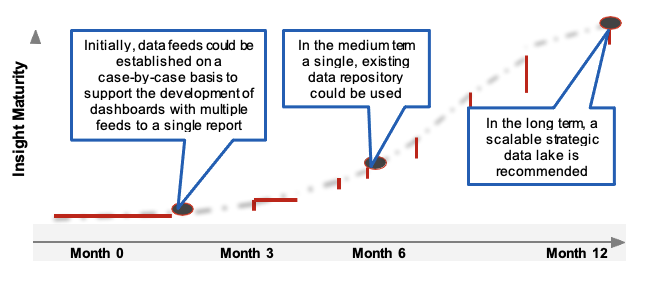 Overview of recommendationsFollowing extensive engagement, key challenges have been identified across each of the five domains set out below. Based on these challenges, this report makes 29 recommendations to be delivered over a two year period to improve BI provision across the HCP.ProcessIntra-organisation communication planCommunications outreach improvement programmeFormalised virtual BI Hub service request processesReview of HCP reporting requirements & agile approachReview the role of the CSU given revised prioritiesOrganisationsCentral BI oversight and directionCentralised BI best practicesCentralised HCP governance frameworkData sharing agreements via ISP on ISGsBuilding the virtual BI Hub and filling rolesAligning & monitoring against target outcomes for BI hubDevelop a Programme Business CasePeopleEnd user assessment & training programmeClinical representation at local &a strategic levelTechnical capabilities L&D programmeTechnical capabilities recruitment strategyOversight on BI capacityAssigned data stewards in virtual BI hubCulture change management planInformationData integrity & timeliness improvement planData taxonomy catalogueData quality improvement planIntegrate data feedsTechnologySingle self serve platform with varying access levelsBI tools & platform alignmentLeverage economies of scaleStrategic data lakeHCP-level technical design principlesBuild pilot use caseOutcomes associated with the recommendationsThe recommendations set out in the report have been prioritised into three phases (covering 0-3 months, 4-12 months and 13-24 months), with distinct outcomes targeted at the end of each phase as set out below. Timelines included in this report are indicative at this stage and will be further developed through a Programme Business Case, governed by a BI strategy board.Phase 1: Delivering ‘quick wins’ (0-3 months)Fully developed pilot use case(s):Key stakeholder involvement at the start so benefits are aligned with wider HCP goals.Tangible benefits for all organisations within HCP.Providing early impact that supports better care for the population.Clear, aligned BI strategy, vision and design principlesUsing the BI Strategy and Roadmap report as a starting point for a Programme Business Case which prioritises areas of focus and contains a detailed plan for implementation of later phases.Better aligning reporting requirements and actions to drive improved clinical outcomes.Established governance structures and communications/engagement planEstablishment of a BI strategy board to govern the delivery of the Programme Business Case and the virtual BI hub on an ongoing basis.Development of a communication/engagement plan for use across the HCP so all organisations are working towards the same strategic objectives for BI.Phase 2: Laying the foundations (3-12 months)Centralised BI function acting as a hub of information:Bringing governance, best practice and data sharing agreements into a central location enables easy access for users, reduces variation across the HCP, and improves the quality of reporting.This will also help reduce time spent on specific agreements or policies, improving efficiency.Upskilled, analytics/insight focused BI staff:Shift of workforce focus from reactive reporting to forward looking, predictive / proactive reporting.A development programme, alongside the recruitment strategy, will help provide a better balance of skills.A culture change programme to promote data driven insights, shaping provision of care.Improved data flows and aligned BI operations across the HCP:Investing in the right BI tools and platforms, as well as initiating data improvement programmes will help improve data quality.This will reduce variability, as well as drive more accurate reporting, reducing validation time.Phase 3: Accelerate improvement (13-24 months)Effective Population Health Management function:Integrating data feeds from across the HCP will provide BI teams with access to a broader and richer population dataset which along with the additional analytical skills of the BI Hub team allows more population-level insights to be derived, as well as better monitoring of interventions and their impact.One source of ‘truth’ with a self-serve BI platform:Data lake will provide a central source of ‘truth’, reducing the time wasted by organisations trying to interpret data.The self-serve BI platform will improve data visualisation and shift the onus onto the end user to understand what exactly they are looking for.Fully enabled integrated care approach to patient care:Better lines of communication and collaboration will support more effective provision of care.Central oversight will allow for frequent users of health and care services to be identified up earlier, and organisations can work together to reduce the amount of time these patients spend in care.A twin track approach for quick wins and sustainabilityThe size of the challenge facing the HCP in transitioning from the current state to the future state set out in this report can seem overwhelming, especially with each step providing additional challenges. In an industry fraught with failed transformation programmes, it is easy to lose momentum on these large scale projects; it is therefore essential that the HCP get things moving quickly right from the get-go, accelerating the delivery of certain key activities to see some real tangible change early on, leading to some quick wins.This helps garner support and enthusiasm for the programme, demonstrating the potential of collaborating at the HCP level and crucially, showing people that it’s possible to make an impact quickly. This is important for securing buy-in and commitment both for the people directly involved in the programme doing the doing, and for the external stakeholders.The way to do this is to employ an agile, twin track approach, whereby certain activities are carried out rapidly to produce the equivalent of a minimum viable product to allow certain quick wins. In parallel, longer term activities are carried out in slower time, guided by the learnings from the accelerated activities.In practice, this means prioritising specific high impact programmes early on, to get widespread stakeholder buy-in; this is why this report emphasises initial activities in the proposed roadmap, to identify and highlight key outputs to expect within 3 months.Alternative options for accelerating benefits realisationWhilst this BI Strategy and Roadmap focuses on the aforementioned twin track approach in order to achieve both short term gains and long term foundational change, there is an inherent challenge relating to the time it will take to deliver certain benefits. This inherent challenge stems from having to write a Programme Business Case for buy-in and funding, then having to bring onboard sufficient resource or upskill people before certain work can begin. There is an alternative approach which could allow benefits to be realised faster, though of course this comes with cost implications.The HCP could opt to reduce the scope of the in-house work to be carried out by the virtual BI hub, and outsource high priority sections of what is needed. For example this BI strategy is designed to address required improvements in both performance reporting and population health management (PHM) across the system. The HCP could instead outsource the PHM aspect of this to a third party who could use their ready-made resources to perform all data cleansing, data manipulation, and dashboard development necessary in a short time frame to provide substantial benefits within weeks.Some benefits and risks associated with this approach are set out below.BenefitsRapid realisation of benefits and addressing of immediate high priority problems.Less up-front investment required.Significantly reduced remit and workload for the virtual BI hub, lowering the risk of failure of the roadmap BI roadmap.Spreading of risk. Rather than investing solely on internal development and trusting that it will work, using external resource spreads out the risk.RisksPotentially higher cost over the long term.The investment will lead to short-term benefits, but without the necessary in-house expertise to maintain the developed product longevity will be limited.Some internal expertise is still required in order to effectively procure and manage outsourced solutions.While this report is predominantly focused on developing in-house capabilities and solutions, where more detailed design is taking place, outsourced solutions should be considered to identify whether off-the-shelf products can be used in place of larger development projects.2. IntroductionPurpose of this document and intended audienceThe content outlined through this document is the result of a ten week assessment and strategy project commissioned in light of the need for the Mid and South Essex (MSE) Health and Care Partnership (HCP) to develop a system level Business Intelligence (BI) capability to aide its transition to becoming recognised as an Integrated Care System (ICS).The purpose of this document is to:Reflect the as-is state of BI functions across the HCP (as captured through interviews, questionnaires, workshops and a BI app catalogue);Identify the current challenges faced by suppliers and customers of BI;Outline the gap between the as-is and the required to-be state; andProvide a clear BI strategy and roadmap that will allow the HCP over the next 3 years to establish an effective HCP-level BI function.This document should be considered as a “working” or “living” document which may change or update as the programme progresses and new decisions or requirements emerge.Scope of this strategyThe BI Strategy and Roadmap set out in this document is focused on developing a BI capability to support the HCP. This strategy is not designed to transform the internal BAU reporting and BI carried out by each of the organisations that make up the HCP but where BI is required that spans multiple organisations, it will be covered within the remit of this strategy and roadmap.Intended audienceThis document is intended for: members of the MSE HCP board, senior members of organisations across the HCP in roles relating to BI, strategy and performance in healthcare, and BI team leads in each of the organisations making up the HCP.Background and contextThe HCP is a partnership of all the NHS organisations and local authorities that are responsible for health and wellbeing for the 1.2m population in MSE. The MSE HCP is moving towards becoming an Integrated Care System (ICS) and it requires data and business intelligence capability to support its strategy and apply a system approach to capturing, analysing and using data to better plan and execute its priorities.At present there are separate data sources, flows, and reporting systems between commissioners and providers, and these remain largely unlinked to wider system partners (e.g. local authorities, community and voluntary sector organisations). There are complexities in data sharing, information governance and Data Services for Commissioners Regional Offices (DSCRO) requirements, and a mixture of internal and external resources that are not aligned around a common set of priorities. There are also separate processes for managing operational performance that are often misaligned.As a result there is no “single version of the truth” to underpin evidence-based decision making and this undermines the HCP’s ability to focus on improving services for residents.The HCP has the ambition to create an integrated BI function across the ICS and commissioned this piece of work to undertake an initial diagnostic that provides a baseline and gap analysis of current information flows, BI tools and workforce capabilities, before then designing a BI strategy and roadmap that presents options for future ICS BI configurations and an implementation plan for delivery.Why are we changing?The HCP is moving towards becoming an ICS and it requires integrated data and business intelligence capability to support this transition.What do the patients/citizens want?Data entry once onlyEfficient care and service based on accurate and up to date dataSafe, transparent and consensual use of personal dataWhat do the organisations that make up the HCP want?HCP-level oversight to identify duplication of effort across organisations and to address this by implementing changes to streamline processesTo have access to data from other organisationsLess focus on performance reporting, and more focus on BI that will improve patient/citizen careClear governance and direction at a HCP level to know who to go to for information and access to dataWhat does the HCP board want?To have a data and BI capability to support its strategy and apply a system approach to capturing, analysing and using data to better plan and execute its prioritiesTo have a clear future vision of BI which is communicated across the HCPQuotes:“Across the HCO we are data rich and information poor”“We need less focus on performance metrics, more focus on improving patient/citizen care”“My number on frustration is multiple versions of data”Our approachDuring this ten week piece of work the first 6-8 weeks were spent gathering information about the as-is BI landscape across the HCP through a series of interviews, a questionnaire, and a BI app catalogue. The findings were then reviewed and the strategy and roadmap was developed before being reviewed and fine tuned by the core project team.ProcessConduct stakeholder interviews; Develop & distribute online questionnaire; Distribute BI app catalougue.These were reviewed as part of the Strategy and roadmap development.Roadmap orientation and handoverEngagement across MSE HCP in producing this documentThis document has been produced with input from a range of individuals from organisations across the MSE HCP. Further details on the stakeholders engaged in the creation of this document can be found in Appendix 1.41 stakeholders interviewed10 organisations engaged102 questionaire responses8 BI app catalogues collectedCurrent state analysisIn this section the findings of the as-is state analysis of the BI capability across the HCP are presented. These findings were gathered using three main methodologies:InterviewsQuestionnaireBI app catalogueThe purpose of this section is to explore:The approach and methodologies used when gathering information via the interviews, questionnaire, and BI app catalogue.The key themes and challenges gathered through the interviews and questionnaire, categorised by the Process, Organisation, People, Information, Technology (POPIT) model areas.The organisational structure and expertise breakdown in the HCP, as well as the systems used, based on the BI app catalogue responses.POPIT modelThe POPIT model was used in designing the questions for both the interviews and the questionnaire, and has been used widely throughout this project to provide a holistic approach in both understanding the as-is landscape and designing the future state. The as-is findings in the subsequent slides are presented categorised by POPIT area.The POPIT model is a quick and easy approach used consider all business aspects at the outset and throughout any business change. It provides a framework to derive a comprehensive and integrated approach for understanding the dependencies of the proposed change on the hard and soft aspects within the HCP.ProcessesThis section looks to better understand how processes are designed and implemented across organisations and the wider HCPOrganisationThis section looks to better understand the governance structures in place across the HCP with specific focus on organisational governance groups established to encourage consistency and strategic oversightPeopleThis section looks to better understand the people within your organisation, assessing the skills, capabilities and culture in place across the wider HCPInformationThis section looks to understand how data can be better used in your organisation, identifying any inefficiencies or barriers limiting optimal use of data and information across MSETechnologyThis section looks to better understand the technology used across organisations within the wider HCP, particularly looking at the potential uses of advanced technologiesInterview methodologyThe aim of the interviews as a whole was to gather an in-depth picture of the as-is BI landscape across the HCP, to get a clear view of the existing challenges, and to gather views on what the future should look like. In order to get sufficient breadth, interviews were held with each of the organisations that make up the MSE HCP (including Arden and GEM Commissioning Support Unit and grouping the five Clinical Commissioning Groups together). Additionally, in order to provide sufficient depth within organisations, two separate interviews were held with each organisation, as described below:BI team interviewsInterviews with members or leaders of the BI teams in each organisation were held in order to gather in-depth views of the as-is BI tools, processes, skills and the day to day challenges of working in and running the BI team, with a specific focus on interactions with the HCP and other organisations in the area.Senior interviewsInterviews with senior members of each organisation were also held to gather a more strategic set of views on the current challenges around BI both within their organisation and at a HCP level. These interviews were also used to understand the BI capability of that organisation from an end-user perspective.Feedback loop approachFollowing each interview the key findings were distilled down in terms of the as-is state, key challenges, key opportunities and vision for the future HCP BI capability. The findings of each interview were then used to guide the questions that were asked in future interviews to help increase the amount of useful insight could be captured. Any gaps in the gathered knowledge were then filled by following up with the interviewees with questions and requests for useful documents.Questionnaire methodologyThe interview findings were supplemented with a questionnaire which was used to gather a wider range of views than was possible through the interview process. The questionnaire was filled out by employees from various teams and of different levels of seniority across the ten organisation.What did the questionnaire cover?The questionnaire was developed using a process which is explained in Appendix 2. The questions were formed using the health analytics adoption model (HAAM) as a basis; this model is explained initially on page 20 and further in Appendix 3. The questionnaire itself consisted of 39 questions categorised by each of the five POPIT model areas. The questions varied between offering a sliding scale answer (e.g. Strongly Disagree to Strongly Agree), and allowing free text answers when more detail was required or when suggestions & ideas were requested.Who received the questionnaire?The questionnaire was distributed to over 100 people across all organisations in the MSE HCP. The recipient list for each organisation was drawn up by the core project team and key stakeholders involved in the project. Recipients ranged from senior leadership positions to teams working on day-to-day BI or operations.How were the responses interpreted?The methods for interpreting the questionnaire results were two-fold. Firstly, in a qualitative way, key themes and challenges could be drawn out by reading through the free text responses and by comparing the scores across the various POPIT model areas per organisation. Secondly, the quantitative results were analysed and used to score organisations (and the HCP) on a scale of “Exposed”, “ Viable” or “Future ready”. Finally, the HAAM model and its levels was used to assess the maturity of the organisation as a whole against these defined stages of maturity.BI app catalogue methodologyThe BI App Catalogue is a template for gathering detailed information about systems and team capability.What information is gathered in the BI app catalogue?Technical information - This section gathers detailed information about the applications and systems used by a each organisation that could be relevant to the central HCP BI function. This information provides a useful starting point for developing a picture of what data can be held centrally and reported on. The catalogue also gathers information regarding the costs and contracts of the systems to help identify cost saving opportunities through potential cost savings.Team capability information - This section provides an understanding of the size of the BI teams in each organisation as well as showing the spread of BI skills and experience between management roles, technical development roles, and BI analyst roles.Who completed the BI app catalogue?The BI app catalogue template was sent to the BI leads from each of the 10 organisations in the HCP to complete. The majority of organisations provided a response, though in some cases resource was not available to complete the template due to increasing pressures of COVID-19 during winter 2020. This was exacerbated by the fact that information about systems and team sizes was often not readily available.How has the information captured in the BI app catalogue been used?A high level summary of the results is presented in this report. The information was used to guide the development of the strategy and roadmap with the technical information guiding the timelines for establishing the strategic data lake, and the team capabilities guiding the approach to resourcing the future HCP BI capability.Health analytics adoption model (HAAM)What the HAAM model isThe Healthcare Analytics Adoption Model (HAAM), shown to the right, is a framework that provides a systematic assessment of an organisation’s analytics maturity.Organisations frequently operate at various stages of maturity in each level. In that regard, the model is not necessarily linear in its progression.How the HAAM model has been usedThe full HAAM model criteria (see Appendix 3) were used as a basis for developing the questionnaire so that questions covered a breadth of health analytics topics.HAAM modelLevel 9 - Direct-to-Consumer Analytics & Artificial Intelligence - Putting member data, analytics & AI in member’s hands so they can own more of their health and healthcare decisionsLevel 8 - Personalized Medicine & Prescriptive Analytics - Tailoring member care based on population outcomes and genetic dataLevel 7 - Clinical Risk Intervention & Predictive Analytics - Organisational processes for intervention are supported with predictive risk modelsLevel 6 - Population Health Management & Suggestive Analytics - Tailoring member care based upon population metricsLevel 5 - Waste & Care Variability Reduction - Reducing variability in care processes, focusing on internal optimisation and waste reductionLevel 4 - Automated External Reporting - Efficient, consistent production of reports & adaptability to changing requirementsLevel 3 - Automated Internal Reporting - Efficient, consistent production of reports & widespread availability in the organisationLevel 2 - Standardized Vocabulary & Patient Registries - Relating and organising the core data contentLevel 1 - Enterprise Data Operating System - Collecting and integrating the core data contentLevel 0 - Fragmented Point Solutions - Inefficient, inconsistent versions of the truth; cumbersome internal and external reportingHCP-wide interview engagementThe spread of people and teams engaged in interviews across the HCP is illustrated below. Overall 22 interviews were held with 41 stakeholders across 14 organisations (although the five CCGs were treated as one for the purposes of engagement).CCGs - 13 people interviewed covering each of the five CCGs1, senior leadership, and the internal BI teamProvide Community Interest Company - 3 people were interviewed covering the Business Intelligence and Contracts team and senior leadershipMid and South Essex NHS Foundation Trust - 4 people interviewed covering the Health Analytics team, Strategy & New care models, and senior leadershipEssex County Council (ECC) - 7 people interviewed across ECDA2, Data Analytics, Population Health Management (PHM), Newton Europe3 and senior leadershipThurrock Council - 3 people interviewed covering the PHM team, the Public Health Improvement team and the Health Intelligence teamNHS Arden and GEM (AGEM) CSU - 4 people interviewed from both the MSE team and the national team.North East London NHS FT (NELFT) - 3 people interviewed covering the BI team and senior leadershipEast of England Ambulance Service NHS Trust (EEAST) - One person was interviewed from the EEAST BI team.Essex Partnership University NHS Foundation Trust (EPUT) - 2 people interviewed covering the business analysis and reporting teamSouthend-on-Sea Borough Council - 4 people were interviewed covering the Operational Performance & Intelligence Team, and senior leadershipQuestionnaire self assessment resultsBefore presenting the detailed qualitative interview and questionnaire findings, below are the average figures for how respondents from across the HCP rated the current maturity levels against the POPIT model. Further details on findings by organisation can be found in Appendix 4 and a more detailed breakdown of findings from free text responses can be found in Appendix 5Process: 2.8/5Organisation: 3.1/5People: 3.1/5Information: 3.1/5Technology: 2.2/5Interview findings - ProcessesThe below themes were highlighted through interviews as the current challenges faced across the MSE HCP. The quotes on the right are examples comments from the interviews that emphasise the highlighted challenge.Service requests The majority of BI teams across the HCP have no formal/structured service request processes in place within their organisation, and rely on ad-hoc processes.“Service requests tend to come via phone calls or email, then we’ll discuss their requirements with them”CommunicationThere are limited processes and forums established linking communications between BI teams across the HCP. Communication and collaboration will need to be addressed to drive progress and HCP BI maturity.“There are four or five teams working on some form of population health management in the area, probably with quite a lot of overlap”Duplicative reportingThere are several examples across the HCP of duplicative and inefficient performance reporting processes, an example of which is the lack of standardisation across the five CCGs which currently have different reporting requirements.“Our life would be a lot easier if the five CCGs could align more on the reporting that is required of providers”Questionnaire results – ProcessesOverall HCP rating: 2.81 (Viable)The standout figures and key themes from the answers to the process related questionnaire questions are shown below.Standout figures87% of respondents are unaware of any standardised published processes detailing how to create new HCP BI reports34% of people agreed or strongly agreed that data shared across the HCP is used to improve patient outcomes3.65 - Highest average rating in this section, highlighting over reliance on the knowledge of key individuals within organisations4% of people believed their organisation was completely agile or iterative in their processKey themesSignificant amounts of reporting is done via Excel, limiting the amount of automation possiblePeople are aligned on the fact automation can improve reporting efficiency & accuracySome automation already takes place, however is reliant on data quality, consistency, format and manual checksLevel of automation used varies heavily across the HCPInterview findings - OrganisationThe below themes were highlighted through interviews as the current challenges faced across the MSE HCP. The quotes on the right are examples comments from the interviews that emphasise the highlighted challenge.Central BI oversightThere are several organisations across the HCP with strong internal BI capabilities, which could be better utilised or leveraged for HCP level BI with the right central oversight and direction.“Each provider tends to provide good BI insights internally but are never asked to provide that externally”Reporting focusThere is a great deal of focus on arbitrary performance reporting rather than focusing on providing actionable insight to improve the efficiency or quality of care provided."We need less focus on performance metrics, and more focus on improving patient/citizen care"Information governance barriersInformation governance procedures can be viewed as being barriers to sharing data or increasing delays to information sharing.“98% of GPs use SystmOne but there is still a barrier to using data from it, so simpler data governance around this is needed”Questionnaire results - OrganisationOverall HCP rating: 3.13 (viable)The standout figures and key themes from the answers to the organisation related questionnaire questions are shown below.Standout figures54% are aware of some data governance frameworks, structures, or policies in place across the HCP29% of people agreed or strongly agreed that information is shared freely and readily across the HCP3.40 - Highest average rating in this section, highlighting how data governance can enable data driven decision making6% - Identified current data policies as strongly promoting data centric behaviours and encouraging data sharing across HCPKey themes	Only around half respondents were aware of HCP wide data governance; those aware highlighted its usefulnessPerspectives on data sharing and how well their organisation shares data varied heavily across the HCPMany people identified a “single source of truth” dataset as being the key to enriching shared dataOthers highlighted system wide policies and sharing agreements as essential to improving data sharingInterview findings – PeopleThe below themes were highlighted through interviews as the current challenges faced across the MSE HCP. The quotes on the right are examples comments from the interviews that emphasise the highlighted challenge.End-user cultureThe end-users of BI and reporting across the HCP are often reluctant to move away from legacy bespoke reports and may be particularly resistant to self service solutions.“There is a lack of appetite for a self serve platform; people are used to being spoon fed the same Excel report by analysts every time”BI resourcesResources are often working at full capacity on their BAU workload, leaving little time to allocate HCP-level work. This has been exacerbated by an increase in ad-hoc work due to the COVID-19 pandemic.“We have enough problems meeting our internal reporting demands let alone expanding our remit to working at a HCP level”Technical skillsWhilst there are many generalists or those with data analysts skills across the HCP organisations, there is a lack of deep technical/specialist data skills which will need to be addressed.“We sometimes find it hard to bring in the deep technical knowledge because it can be very expensive”Advanced analyticsVery few teams have the tools and/or capabilities to perform advanced predictive analytics on large population data sets“Advanced analytics resource is very expensive and it’s hard to make a business case for it at an organisational level”Questionnaire results - PeopleOverall HCP rating: 3.07 (Viable)The standout figures and key themes from the answers to the people related questionnaire questions are shown below.Standout figures28% of respondents are aware of nominated change leaders / champions which sit across the HCP88% of people are unaware of any data stewards that sit across the HCP are used to improve patient outcomes44% of people disagreed / strongly disagreed, that they had sufficient opportunity to develop their skills and use the latest technologies3.75 - Highest average rating in section, highlighting how data stewards provide an essential service in reviewing data qualityKey themesThere is a heavy concentration of Excel and SQL capabilities across the HCP, but limited analytical skillsOnly 2 people indicated they had advanced level machine learning and statistical programming skills - no one considered themselves an expertIn addition to technical staff (i.e. analysts), respondents highlighted the need for clinical input as part of delivering a robust, integrated BI capabilityThe role of data stewards in working with IT and internal BI teams to define what data is needed and review data quality, is seen as an essential serviceInterview findings - InformationThe below themes were highlighted through interviews as the current challenges faced across the MSE HCP. The quotes on the right are examples comments from the interviews that emphasise the highlighted challenge.Data accessOrganisations can be restricted to limited datasets which they have gathered themselves. The sharing of increased datasets between HCP organisations could provide greater benefits and insight.“Unless someone from our organisation made the diagnosis, we won’t know if a patient has diabetes or not”Data sharingOrganisations can be reticent to share data with other organisations due to complexities in data sharing or lack of clarity around governance. An Information Sharing Protocol will need to established to improve transparency and speed of data sharing.“There is a general sense of nervousness across the wider HCP about sharing data, specifically regarding what is permissible to share / distribute”Data integrityLack of data timeliness and integrity can leave contradicting BI/reports between organisations using the same data sets leading to many hours of manual data manipulation/cleansing.“We spend half of our time trying to work out which data we should use”Data classificationThere is no common data classification approach across the different organisations within the HCP.“A consistent data taxonomy and approach to data processing is needed in line with the NHS standards, otherwise merging data will just lead to more work for the organisation BI teams”Questionnaire results – InformationOverall HCP rating: 3.20 (viable)The standout figures and key themes from the answers to the information related questionnaire questions are shown below.Standout figures43% of respondents spend at least four hours per week manually reconciling / validating data they receive>16 hrs - 11% of respondents spend over 16 hours per week manually reconciling data they receive3.50 - Highest average rating in this section, highlighting that the KPIs in reports produce useful info that improves patient care0 - People strongly agreed that the data received from other organisations in the HCP has high data integrityKey themesThere are substantial differences in the amount of PHM activity across MSE; in order to drive PHM effectively, input from across the HCP is neededThe key themes around improving data integrity all centred around standardising operationsStandardised templates, processes, taxonomies, data standards are a few of the methods identifiedPeople highlighted the need for KPIs that are outcome focused in order to drive improved patient careInterview findings - TechnologyThe below themes were highlighted through interviews as the current challenges faced across the MSE HCP. The quotes on the right are examples comments from the interviews that emphasise the highlighted challenge.Mis-aligned BI technologyThere are a plethora of BI tools and underlying data infrastructure across organisations within the HCP. A more strategic procurement and rationalised approach will be required at the HCP level.“It would be helpful for sharing resource if different organisations used the same tools ”Discrepant systemsOften the same technology has been implemented differently in different organisations. For example SystmOne is used in different ways by different practices.“There are hundreds of GPs across MSE using SystmOne but every single one uses it in a different way”Lack of advanced BI toolsVery few BI teams across the HCP have the tools, data architecture and skillset to perform advanced analytics such as predictive analytics, AI and scenario modelling.“We find it hard to develop advanced BI capabilities because it costs so much and we can’t justify it at an organisation level”Questionnaire results - TechnologyOverall HCP rating: 2.24 (exposed)The standout figures and key themes from the answers to the technology related questionnaire questions are shown below.Standout figures30% of respondents identified Microsoft Power BI as their preferred BI and Analytics publishing tool0 people strongly agreed that integrations and data flows are mostly automated with little manual intervention1.96 - Lowest average rating in the questionnaire, highlighting the limited use of AI / ML in organisations as of yet2% of people strongly believed there is sufficient investment on improving the integrated BI capabilities across HCPKey themesMicrosoft Power BI and Excel were by far the most popular choices as people’s BI and Analytics publishing tool of choiceThe most common cloud based technologies in use across organisations were Microsoft Azure, Power BI, Tableau, Qlikview and SSRSThis section received the lowest scores on average across the questionnaire, highlighting a system weaknessThe low score associated with AI / ML uptake highlights the need to improve infrastructure first, in order to enable more advanced uses of the dataBI app catalogue findings - PeopleThe diagram below illustrates the number of resources across each organisation in the HCP in management, technical, and analyst roles. The numbers in each bubble represent the number of FTEs in that organisation in that role, as captured by the BI App Catalogues. Where BI app catalogues were not received or were not fully completed by an organisation, the values have been left blank. Taking into account the partial completion of the BI app catalogue, the relatively low amount of resource supporting technical/development roles across the HCP is stark.Manager/senior roles: FTE – 29.5AGEM - 3.5CCG – 1ECC – 15EEAST – EPUT – 3MSEFT – NELFT – 5.5Provide – 0.5Southend – 1Thurrock – Technical / Dev roles: FTE - 20.25AGEM - 0CCG – 2ECC – 10EEAST – EPUT – 3MSEFT – NELFT – 3.5Provide – 0.75Southend – 1Thurrock – BI / analyst roles: FTE – 101.15AGEM - 8CCG – 2ECC – 57EEAST – EPUT – 3MSEFT – NELFT – 14.4Provide – 2.75Southend – 14Thurrock – BI app catalogue findings – SystemsA high level summary of the BI app catalogue responses from across the HCP are shown in the table below and on the following slides. Time constraints, partly driven by the Covid-19 response, have meant that not all organisations were able to fill out the app catalogue, and those that did were only able to provide a relatively high level of detail. Further details aggregating full responses to the BI app catalogue have been provided alongside this report.AGEM	Relevant Applications:Data Management EnvironmentSystem Function: Centralised data warehouse holding national, local and reference datasets according to appropriate Information Governance standards.Data:NHS Digital DatasetsLocal data flowsReference DataGEMIMA BI Portal	System Function: Customer facing BI portalData:NHS Digital DatasetsLocal data flowsReference DataPalantir FoundrySystem Function: Big data analytics platformData: National Datasets supporting the COVID-19 responseNELFTRelevant Applications:Power BI:System Function: Deployment of full, in-house BI solution. Automation of reporting procedures.Data:Patient DataStaff DataIncident DataFinance DataPPE dataSouthend BCRelevant Applications:SQLSystem Function: ReportingData: UnknownRSystem Function: Reporting and data scienceData: UnknownESRISystem Function: GeospatialData: UnknownLiquidLogicSystem Function: Case managementData: Client data	EPUT	Relevant Applications:Crystal ReportsSystem Function: Operational self service reportingData: Patient DataContact DataActivity DataSQL Server Reporting Services (SSRS)System Function: DashboardsData:Patient DataContact DataActivity DataECC	Relevant Applications:Microsoft Power BI:System Function: Centralised reportingData: Collated data for reportingSQL Server:System Function: DatamartData: Various databasesMOSAIC:System Function: Adults and children's social care case managementData: Case management and procurement dataCapital One:System Function: Education and additional services	Data: Pupil and schools dataTCS:System Function: Corporate Finance/HR or CSP in which case Oracle Transactional Business Intelligence (OTBI) and Oracle Business Intelligence Publisher (BI Publisher)Data: Finance & Procurement dataProvideRelevant Applications:SQL Server:System Function: DatabaseData: Not providedMicrosoft SQL Server Analysis Services (Cubes):System Function: Analytical processingData: Not providedSQL server Reporting Services (SSRS):System Function: DashboardsData: Not providedMicrosoft Excel:System Function: Analytical processingData: Not providedMicrosoft Access:System Function: DatabaseData: Not providedPower BI:System Function: Data visualisationData: Not providedCCGsRelevant Applications:SQL warehouse, Execel, GlasscubesSystem Function: All three systems are used to produce the Acute Performance Report. Performance reporting of acute constitutional standards and main standards for diagnostics, Cancer and RTT, Ambulance response times and handover delays, ED 4 hour standard, Stroke standards Glasscubes is used for the report distribution.	Data: Acute constitutional standards and main standards for diagnostics, Cancer and RTT, Ambulance response times and handover delays, ED 4 hour standard, Stroke standards	MSEFT	Relevant Applications:Hospital InsightsSystem Function: Monitoring tool to explore opportunities for improving utilisation and productivity	Data: Inpatients, Outpatients, TheatresHealthcare Evaluation Data (HED)System Function: Benchmarking tool for comparing data and KPIs across different TrustsData: Inpatients, outpatients, EDQlikViewSystem Function: Data visualisation toolData: Multiple datasets from Somerset, Medway and LorenzoSSRSSystem Function: Data visualisation toolData: Multiple datasets from Somerset, Medway and other operational systemsPower BISystem Function: Data visualisation and analysis toolData: Multiple datasets from Somerset, Medway and other operational systems3. MSE HCP’s future vision and BI strategyFuture vision and BI strategyHaving established the as-is BI landscape across the HCP, this section covers the development of a strategic vision statement and design principles in order to align the HCP around a single direction for BI.The key challenges and themes from Section 2 are then built upon and recommended changes are suggested along with their potential benefits. Finally the various recommended changes are prioritised into three phases, and the benefits that will be realised after each phase are highlighted.The recommended changes are then expanded upon in Section 4 of the report.The purpose of this section is to explore:The agreed BI strategic vision and design principles for the HCP and the benefits of having these.The key themes, challenges, opportunities and associated benefits categorised via the POPIT frameworkWhich changes to prioritise in phase 1 (0 - 3 months), phase 2 (4 - 12 months) and phase 3 (12 - 24 months) and the high level benefits that could be realised after each phase.3.1 Strategic vision and design principlesCaptured strategic vision statements for BIA range of views on the HCP’s strategic vision for BI have been captured throughout the interviews and during the workshops held during the course of this work. There are a diverse range of views presented from senior management across the HCP organisations. It will be important to agree an overarching vision statement before commencing implementation of the HCP BI Strategy.Emerging vision statementsNeed for clinical input“We need to have clinical [and operational] buy-in, they are the ones using it, so we must have clinicians contribute to the shared vision.”One version of the truth“We need a flexible, capable team that is looking at one version of the truth, that we can buy into; with clear scale & scope.”Evidence based decision making“We need to have the data, infrastructure, and operating model that allows evidenced based decision making.”Joint commitment to a single purpose“Organisational identity needs to come second to overall purpose, and there needs to be commitment from everyone involved”Improves patient care“The statement has to be centred around reducing patient harm and improving patient care - core to any data usage.”Integrated and efficient use of resource“We have a great deal of resource across the HCP, we just need to use it in a more integrated and efficient way.”Flexibility“We need a system that is flexible enough to handle the constant changes in both the HCP structure and the technology used across the system.”Population health“The vision statement needs to reflect not only care that we provide but health of residents. It's not always about patients of the system. We need to think about Population Health.”Forming the HCP’s strategic vision statement for BIThe strategic vision statement below has been agreed by the core team working on the development of the HCP BI Strategy.The vision statement, alongside the design principles detailed in the following slides, should act as the anchor point for the BI strategy and set the foundation for accomplish the HCP’s goals. The statement should be reviewed and agreed by the virtual BI hub’s strategic board at the beginning of the roadmap journey.MSE HCP’s Strategic Vision for BI: The Mid and South Essex Health and Care Partnership will use data to provide insight and enable evidence-based decision making with the aim of improving the health and wellbeing of the local population, reducing inequalities and addressing current and future needsWhat are the benefits of a strategic vision statementA clear vision statement will act as a unifying force across the HCP, and will have a positive impact on organisational effectiveness. When stakeholders understand and buy-in to the vision statement, it brings them together and focuses and aligns efforts so everyone is working towards the same understood goal.A vision statement will act as a guide for HCP actions and decision making. If at any point a decision will clearly contradict the vision statement then either the decision should be changed, or the vision statement should be revisited.Finally, a vision statement can be motivating and inspiring. When an individual understands and aligns with the core values and vision of the organisation, they are able to readily commit to, and engage in, the organisation’s efforts. This will be particularly important for the MSE HCP given the number of different organisations involved.BI design principles and why they are importantIn order for the HCP to develop a well-formed centralised BI capability that meets the fundamental needs of the partnership, a clear and agreed set of design principles are required to guide decision making and direction.What is a design principle?A design principle is a rule that is applied consistently to initiatives to provide coherence and alignment in the way things are done.They should align with and expand on the strategy of the organisation, and the vision for the programme. They provide fundamental valueswhich act as the main parameters or ‘guard rails’ for the detailed design, to support delivery in line with the HCP’s vision and strategy.The principles form the criteria to judge the best approach to take in a given situation. It is not always straightforward, even with the principles in place, and at times one principle may need to be favoured over another but the design principles provide the guidance to frame the debate and take a considered approach.Approach to defining the sets of design principlesThe design principles on the following page have been drafted based on information and views gathered through the workshops and interviews that have been held and the questionnaire that has been conducted through this piece of work.One of the first steps on the roadmap will be to agree and ratify a set of design principles which everyone has bought into which will guide the HCP through it’s decision making processes throughout the programme of work.BI design principlesThe BI design principles listed below were developed based on findings from the interviews and questionnaire responses, and ratified by the core project team.Data should be used as a strategic assetThe rationale: Data is a strategic asset that has value to the HCP and must be managed accordingly to deliver effective insight. The HCP should continuously strive to expand the availability and accessibility of data.Work effectively across the HCP to deliver accurate and timely insightThe rationale: BI must be delivered against clearly outlined guidelines and processes so that stakeholders have timely information that supports improved decision making.Be adaptable to the changing HCP environmentThe rationale: BI must be flexible and adaptable in light of the continuously evolving technology, tools and services across the different organisations that make up the HCP. Alongside this, knowledge and best practice resulting from new tools and services should be shared across the HCP.Eliminate duplicative activityThe rationale: The HCP must eliminate activity duplication and overlap across organisation members and support efficient and streamlined processes across the system.Define common data definitions and improve data qualityThe rationale: Data must be defined consistently throughout the HCP, standardised, understandable and distributed, and there must be a continual improvement in data quality.Improve decision making and performance of the HCPThe rationale: BI should be aligned to a clear business need which supports the realisation of HCP benefits (e.g. improved care, reduced cost or improved performance)Data should be processed in a secure and authorised mannerThe rationale: Data should be protected from unauthorised use and disclosure and must be processed in line with relevant legislation and data sharing agreements.3.2 BI StrategyRecommended changes across POPITThis sub-section sets out recommended changes to address the challenges discovered in the as-is data gathering part of this work. Each of the five key POPIT areas is explored one by one, building on key challenges and themes detailed in the current state analysis section and mapping them to recommended changes that will address the challenges.Process – Organisation – People – Information – TechnologyFurther details on the recommended changes can be found in Appendix 6 of this report. This includes the key challenges for each POPIT area, categorised into sub themes, and quotes from the interviews or questionnaire, which bring the challenges to life.The recommended changes required to address each challenge are then shown, and these changes are explained in further detail for each POPIT area on separate slides along with the benefit of the changes, and the suggested priority.Overview of recommendations by POPIT areaThese are all the proposed change plans and programmes, based on the challenges detailed in Appendix 6. These will provide the basis of our approach on how to achieve the desired future state for the HCPProcessIntra-organisation communication planCommunications outreach improvement programmeFormalised virtual BI Hub service request processesReview of HCP reporting requirements & agile approachReview the role of the CSU given revised prioritiesOrganisationsCentral BI oversight and directionCentralised BI best practicesCentralised HCP governance frameworkData sharing agreements via ISP on ISGsBuilding the virtual BI Hub and filling rolesAligning & monitoring against target outcomes for BI hubDevelop a Programme Business CasePeopleEnd user assessment & training programmeClinical representation at local &a strategic levelTechnical capabilities L&D programmeTechnical capabilities recruitment strategyOversight on BI capacityAssigned data stewards in virtual BI hubCulture change management planInformationData integrity & timeliness improvement planData taxonomy catalogueData quality improvement planIntegrate data feedsTechnologySingle self serve platform with varying access levelsBI tools & platform alignmentLeverage economies of scaleStrategic data lakeHCP-level technical design principlesBuild pilot use casePrioritisation of changes through a 3 phase approachA three phase approach is recommended, with the high priority changes (including those that deliver ‘quick wins’ suggested to start in phase 1, medium priorities in phase 2, and long term priorities in phase 3. Timelines included in this report are indicative at this stage and will be further developed through the Programme Business Case, governed by the BI strategy board.Phase 1High impact ‘quick win’ changes are recommended for the first phase, designed to garner support and buy-in for wider transformation of BI across the HCP.Phase 2Medium impact changes are recommended over the remainder of the first year of the programme.Phase 3The longer term changes that have a lower initial impact but are fundamental to a sustainable HCP BI capability are recommended in phase 3.Phase 1: Delivering ‘quick wins’ (0-3 months)The highlighted elements below have been identified as priority recommendations to initiate within the first 3 months; they have been selected given the scale of their impact and to drive early buy-in from across the HCP.ProcessCommunications outreach improvement programmeReview the role of the CSU given revised prioritiesOrganisationsCentral BI oversight and directionDevelop a Programme Business CasePeopleClinical representation at local &a strategic levelInformationnilTechnologyHCP-level technical design principlesBuild pilot use caseHeadline outcomes and benefits at the end of phase 1The key headline outcomes expected at the end of the first 3 months (Phase 1) are shown below. These are designed to help highlight the associated benefits of an integrated BI function, as well as drive early stakeholder buy-in and involvement.Fully developed pilot use case(s)Key stakeholder involvement at the start so benefits are aligned with wider HCP goals.Tangible benefits for all organisations within HCP.Providing early impact that supports better care for the population.Clear, aligned BI strategy, vision and design principlesUsing the BI Strategy and Roadmap report as a starting point for a Programme Business Case which prioritises areas of focus and contains a detailed plan for implementation of later phases.Better aligning reporting requirements and actions to drive improved clinical outcomes.Established governance structures and communications/engagement planEstablishment of a BI strategy board to govern the delivery of the Programme Business Case and the virtual BI hub on an ongoing basis.Development of a communication/engagement plan for use across the HCP.Phase 2: Laying the foundations (3-12 months)The recommendations below have been highlighted as important foundational plans to initiate within the first 12 months. They have been selected based on aligned HCP priorities, focusing on what is required to establish the foundations for a successful BI capabilityProcessIntra-organisation communication planFormalised virtual BI Hub service request processesReview of HCP reporting requirements & agile approachOrganisationsCentralised BI best practicesCentralised HCP governance frameworkData sharing agreements via ISP on ISGsBuilding the virtual BI Hub and filling rolesPeopleEnd user assessment & training programmeTechnical capabilities L&D programmeTechnical capabilities recruitment strategyOversight on BI capacityAssigned data stewards in virtual BI hubCulture change management planInformationData integrity & timeliness improvement planData taxonomy catalogueData quality improvement planTechnologyBI tools & platform alignmentLeverage economies of scaleHeadline outcomes and benefits at the end of phase 2The key headline outcomes expected at the end of the first 12 months (Phase 2) are as follows. These will help set up the foundations for the future, providing an infrastructure to enable the benefits of an integrated BI function. Successful delivery of the outcomes set out below will be important to achieve the outcomes in Phase 3. For example, all three of these outcomes will support Population Health Management in the HCP.Centralised BI function acting as a hub of informationBringing governance, best practice and data sharing agreements into a central location enables easy access for users, reduces variation across the HCP, and improves the quality of reporting.This will also help reduce time spent on specific agreements or policies, improving efficiency.Upskilled, analytics/insight focused BI staffShift of workforce focus from reactive reporting to forward looking, predictive / proactive reporting.A development programme, alongside the recruitment strategy, will help provide a better balance of skills.A culture change programme to promote data driven insights, shaping healthcare policies and provision of care.Improved data flows and aligned BI operations across the HCPInvesting in and aligning on the right BI tools and platforms, as well as initiating data improvement programmes will help improve data quality throughout the process.This will reduce variability, as well as drive more accurate reporting, with less time spent on validation activities.Phase 3: Accelerate improvement (13-24 months)The recommendations below have been highlighted as essential in driving some of the long term benefits of an integrated BI function, starting after 12 months. They have been selected based on dependencies on the successful implementation of earlier recommendations.ProcessnilOrganisationsAligning & monitoring against target outcomes for BI hubPeopleOversight on BI capacityInformationIntegrate data feedsTechnologySingle self serve platform with varying access levelsStrategic data lakeHeadline outcomes and benefits at the end of phase 3The key headline outcomes to expect at the end of the first 24 months (Phase 3) are as follows. At this point, the HCP will be able to realise some of the more impactful benefits of an integrated BI function, driving improved care and outcomes for patients.Effective Population Health Management functionIntegrating data feeds from across the HCP will provide BI teams with access to a broader and richer population dataset which along with the additional analytical skills of the BI Hub team allows more population-level insights to be derived, as well as better monitoring of interventions and their impact.One source of ‘truth’ with fully implemented self-serve BI platformData lake will provide a central source of ‘truth’, reducing the time wasted by organisations trying to interpret data.The self-serve BI platform will improve data visualisation and shift the onus onto the end user to understand what exactly they are looking for.Fully enabled integrated care approach to patient careBetter lines of communication and collaboration across the HCP will support more effective provision of care.Central oversight will allow for frequent users of health and care services to be identified up earlier, and organisations can work together to reduce the amount of time these patients spend in care.4. What does an advancing HCP look like?The recommendations in Section 3 have been aligned to five focus areas upon which the HCP will need to deliver in order to advance its BI function:Building a virtual BI hubEstablishing processes and governance structuresImproving the data and establishing an agreed central repositoryDesigning and building the technology platformCreating a data centric culture and workforceThe change plans outlined in the earlier slides have been mapped onto these 5 key areas, which will act as a structure for the content within each pillar.The purpose of this section is to explore:What an advancing HCP could look like, as well as the associated benefits.Specific areas to consider and required changes.How the future model will operate and what it will require in terms of support.4.1 Building a virtual BI hubThe purpose of this section is to explore:What are the challenges associated with the current localised functional model across MSE HCP?What are the advantages of a hybrid hub and spoke model?How should the virtual BI hub be structured, and how will it interact with the organisations across the HCP?What is the remit of the virtual BI hub?What roles will be required in the virtual BI hub and how might these be filled?Mapping recommendations to this focus areaThe change plans that map to the building of the virtual BI hub have been highlighted below:ProcessReview the role of the CSU given revised prioritiesOrganisationsCentral BI oversight and directionBuilding the virtual BI Hub and filling rolesAligning & monitoring against target outcomes for BI hubDevelop a Programme Business CasePeopleClinical representation at local &a strategic levelAssigned data stewards in virtual BI hubInformationNilTechnologyHCP-level technical design principlesWhat is a virtual BI hub and why use it?What is a virtual BI hub?A virtual BI hub is a centralised function that carries out BI activities using data and input from a range of organisations.It is not a physical entity, it is more of a central resource that is widely accessible and provides useful insights.As well as optimising data use by generating data driven insights, it also acts as a repository for keeping key information and policies.Why use a virtual BI hub model over alternative models?Virtual BI hubs are highly useful for large areas with multiple organisations with differing data sets, ambitions and competencies.This is because they help align organisations, reducing variance and siloes without requiring large, structural change which may be disruptive to BAU processes in implementationFrom research and past experience, alternative models, such as embedded analytics teams tend to work better in more localised scenariosWhat are the high level benefits?Increased alignment of all aspects of BI.Improved output through collaboration.The ability to manage a central data repository.Central oversight leading to more efficient processes and use of resources.Use case: Worcester Office of Data AnalyticsThe Worcester Office of Data and Analytics (WODA)1 is a virtual hub, where in-house analysts within each applicable agency have supported the delivery of pilots. It was recognised as a high quality virtual hub example in a comprehensive study of Offices of Data Analytics (ODAs) in the UK2.The WODA was created in 2017 and, from 2018 onwards, a small team (3.0 FTE) has been recruited to deliver a mix of project management, business analysis, information management and data science skills. Most of the team are part-time and also members of the partner agencies, which helps bring in practical knowledge of working in those organisations. Support from existing in-house individuals or teams is still required for the delivery of some solutions.1 Worcester Office of Data and Analytics (WODA), ttps://www.worcestershire.gov.uk/woda/ 2 State of Offices of Data Analytics (ODA) in the UK, Nesta, December 2018 (https://media.nesta.org.uk/documents/State_of_Offices_of_Data_Analytics_ODA_in_the_UK_W EB_v5.pdf)Aligning on a virtual BI functional modelThere is focused but limited data sharing between organisations which make up MSE HCP with the majority operating in a data siloed,	organisation-specific capacity. In order to support the movement to an Integrated Care System, an equally integrated Business Intelligence function is required.Current Approach: Fully Localised BI ModelEach organisation has their own BI service or equivalent, where it processes organisational specific reports and analysis.All decision making on all aspects of BI are driven by the individual function or organisation.BI initiatives and goals will be driven based on function or organisation's needs and objectives.Some collaboration may exist between organisations although not across the entire HCP.Future Approach: Hybrid BI ModelEach organisation will continue with their business as usual BI/Data and Analytics services processing organisational specific reports and analysis.BI teams will be supported by a central virtual BI hub which provides HCP-wide BI, improving consistency and avoiding duplication of effort.A centralised virtual BI hub function would set policies, standards and methods, and provide a central point for engagement on BI matters where required.The pros and cons of current state vs future stateBelow are the pros and cons of the current state compared to the future hybrid BI model state.Current Approach: Fully Localised BI ModelStrengths:Analytical needs aligned to specific organisation and functional areas.Team members in BI roles are close to business, issues and customer groups.BI resource is on hand to provide immediate tactical inputs for each service provided.Weaknesses:Incomplete system-wide view due to focus on organisational issues.Limited strategic view of pressures across the wider region.Duplication, ad-hoc and not scalable across the system.Future Approach: Hybrid BI ModelStrengths:Standardised processes and methods developed in an system-wide approach.Independent and strategic viewpoints shared system-wide.Direct reporting to executive sponsor allows for faster, better adoption across the system.Functional knowledge and experience accessible through federated structure.Weaknesses:Requirement from organisations to commit BI resources, which are often already in high demand performing business as usual roles.Blurred lines of responsibility.Culture and working practices can be more difficult to develop than moving to a physical BI hub.What does the hybrid approach mean?The hybrid approach provides the flexibility to adapt BI services for each organisation which make up the HCP. The strategic drive, management and development should be led centrally, alongside inputs from localised teams which may have personnel sitting across both central and local functions.Central Function: Core HCP BI services should be delivered from a central function which engages and provides governance to the virtual BI hub, providing guidance and highlighting best practises to deliver high standards of BI and data across the system.Central Engagement with Local: Central functions engage with local BI teams to advise on best uses of BI technologies and data standards demonstrating best practice and highlighting pockets of excellence to encourage collaboration and knowledge sharing.Local BI Services: Provide essential analytics and BI services for their organisational and customer needs, whilst providing data and resources towards system-led BI function.Benefits and value driven from a hybrid approach:Provides a flexible approach which can be adapted for each organisation’s capabilities and BI requirements.Provides economies of scale as core BI services can be delivered centrally.Encourages collaboration across teams bringing together pockets of excellence to create “communities”, and driving innovation rather than disparate pockets of excellence throughout the system. This will lead to more consistency in the data and a reduction of duplicated BI activity as there is a greater understanding of BI analysis which already exists.Citizens and Providers have an improved experience as more accurate information is provided due to improved consistency in data and BI standards, enabling organisations to make informed decisions through data driven insights.Meets HCP needs while not inhibiting localisation of services across local functions.Proposed BI hub model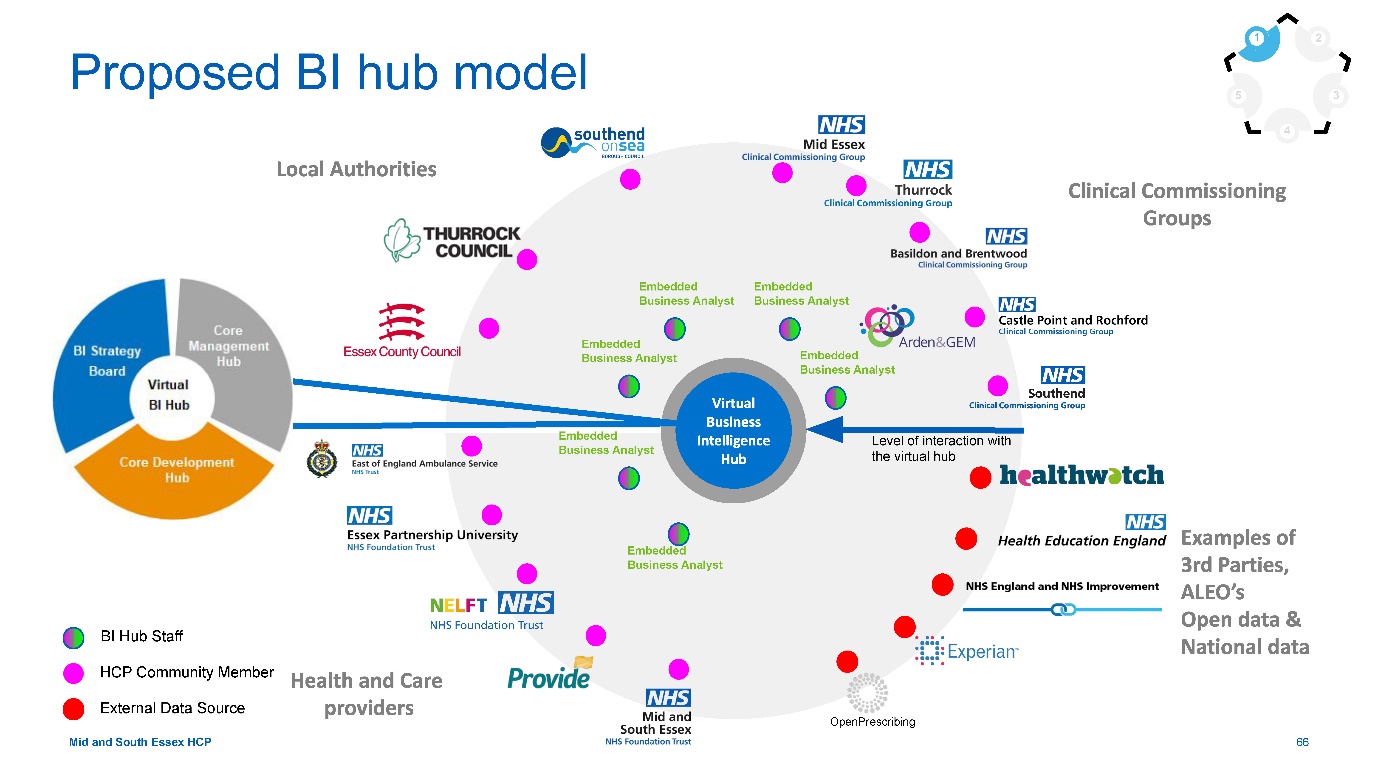 How responsibilities are divided between BI hub and organisationsThe table below provides a breakdown of how activities related to BI will be distributed across the management and development parts of the BI hub and the wider HCP organisations.Org specific	HCP organisation activities	Maintain data quality of inputs to HCP systems.Feed organisational-level data and information through agreed HCP pathways.Responsible for identifying needs or inputs around individual organisational level reports and expressing these to the BI hub.Identify specialist or bespoke reporting requirements not covered by existing tools, and request that the BI hub produce these insights (these requests will be prioritised alongside other requests across the system).Virtual BI hub Core management hub activitiesChampion the HCP wide BI capabilities used to produce reports and dashboards for the HCP.Use central oversight of BI to identify common issues and opportunities across service areas.Gather requirements and verify data from HCP organisations.Responsible for strategic-level governance of data management, quality and standards.Maintain and update service management processes and tools.Maintain templates for common reusable BI reports, to allow self-serve capabilities.Signpost existing tools and resources to organisational staff.Core development hub activitiesResponsible for all agreed operational/strategic/public health BI development across the HCP.Produce descriptive and qualitative analysis for agreed data sets.Carry out advanced analytics, including scenario modelling, predictive and prescriptive analytics.Create and maintain a set of standard and agreed BI reports.Coordinate service management via the use of case management tools and processes.Create specialist ad-hoc BI insights for organisations, when prioritised by the BI strategy board.Proposed virtual BI hub structureThe structure below has been drawn up based on the hybrid Hub and Spoke model design. The virtual BI hub takes its strategic governance and direction from the BI strategy board.Having the correct size of the ‘Core Development Hub’ team is important in achieve success for the virtual BI hub and it is likely that this size will differ from initial implementation to end state. If a scaled implementation is taken forwards, consideration will need to be given to which of the below roles will be introduced and how many. Due to this, it is important that any proposals are reviewed and refined with the relevant HR business partners and organisational design teams. 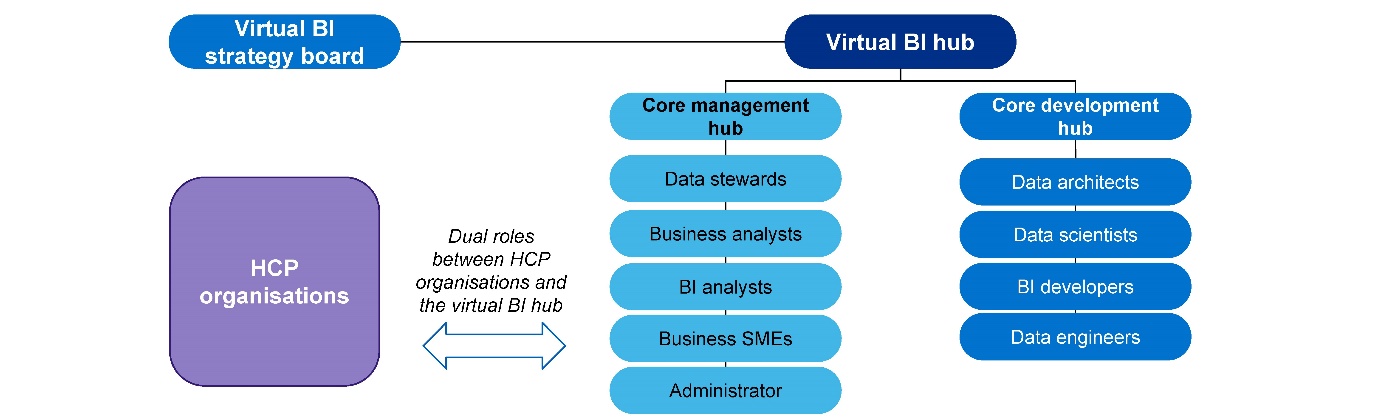 Formation of the BI strategy boardThe governance structure for how the Data Analytics and Intelligence Group (DAIG) sits within the wider MSE HCP structure is show on the right.The DAIG group is made up of around 30 BI leads from the various organisations making up the HCP and is accountable to the Operational Reset Group (ORG). The DAIG is responsible for providing intelligence to specific work stream groups.It is envisioned that the BI strategy board is formed as an evolution of the DAIG with some more senior membership drawn in from the ORG or the System Leadership Executive Group (SLEG).It should also be considered whether the BI strategy board should report directly to the SLEG or via other groups such as the ORG.It is important to note that work is currently underway to review the governance of the HCP’s Digital Programme. The exact placement of the BI strategy board within the HCP’s governance structure should be considered in light of the results of this review.Identified BI hub rolesVirtual BI hub roles have been defined in line with the capability model and service offering, as well as industry standards. Each role will play an important part in the operation of the virtual BI hub, described in the role summaries below.Data and BI LeadResponsible for overseeing the BI hub function and its performance, leading the development, management, and ongoing improvement of BI and data capability within the Hub.BI AnalystResponsible for collecting, organising and studying data to provide business insight. This role will be HCP focused.BI DeveloperResponsible for designing and implementing data, reporting, and dashboard solutions.Data ScientistResponsible for identifying business problems and leveraging data value to address these problems. Likewise this could be a health economist role.Data ArchitectResponsible for designing, developing and implementing data models and other data architecture components.Data EngineerResponsible for finding trends in data sets and developing algorithms to help make raw data more useful to the enterpriseAdministratorResponsible for administrative tasks relating to the BI hub such as incident logs, setting up committees, meetings and minutes etc.Whilst these are the proposed roles, this is not a comprehensive list and other data and BI-related roles could be considered dependent on the direction the HCP wishes to take the virtual BI hub. Further considerations related to roles include: dependencies for each role (e.g. a data scientist requires high quality data to perform their job), the phasing (at what phase will each role be brought in), feasibility of redeploying/recruiting into these roles, the cost/benefit of each role, whether varying levels of seniority are required (e.g. Junior BI Analyst), and lines of reporting.Proposed resourcing of the virtual BI hubThe structure and roles below are proposed as a starting point to resource into the virtual BI hub. They are split between management / business led activities and technical/data focussed activities. The process of how to recruit and fill the roles (either internally across the HCP or with external appointments) and implications on job roles, accountability, contracts, etc, needs to be addressed within the highlighted roadmap activity. It’s proposed that to begin with each organisation provides the equivalent of one FTE, half to a technical role and half to a business role. There is also scope to explore how to best use AGEM to support the development of the virtual BI hub.Core Management Hub team – 5.5 FTEData & Bi lead – 0.5 FTEData Stewards (1 per org, 2 hrs per week)Business Analysts – 2 FTEBI Analysts – 2 FTEBusiness SMEs (as required from orgs)Administrator – 1 FTECore Development Hub team – 4FTETechnical PM/Lead– 0.5 FTEData Engineer– 0.5 FTEData Architect– 0.5 FTEData Scientist – 0.5 FTEBI Developers – 2 FTEResourcing approachBelow are series of activities that ought to be performed by in-house resource, and various activities that may lend themselves to external support, alongside the reasoning behind this categorisation.Additional long term resources recommendedVirtual BI hub data engineerVirtual BI hub data architectVirtual BI hub data scientistThere are a number of roles proposed within the virtual BI hub where the HCP is known to have limited internal resource. For these roles, it may be necessary to explore external recruitment directly to the virtual BI hub in the medium term. Ahead of this, it may be necessary to utilise external resource in the short term.Internal or external resources for project-based activitiesData lake development and implementationIntegration of data feedsImplementation of PHM dashboardsEnd user assessment and training programmeCulture change programmeData quality assessment and improvement planThese resources could lend themselves to being resourced externally for one of two reasons; the expertise required to perform the work is highly specialised and therefore would cost a lot to hire as permanent resource or would involve a lot of upskilling of existing HCP resource, or because the piece of work could be relatively self contained and carried out once.When resourcing these activities, they should be considered in parallel with the workload of the virtual BI hub.How to enable the successful use of BI HubTo deliver a successful hybrid model organisations must work closely with both core management and development layers of the virtual BI hub. This interdependency is demonstrated in the diagram to the right, which highlights organisational responsibilities in the outside arrows and BI hub responsibilities in the centre.Key factors related to the operation of the BI hub are:Inputs: Organisations must provide specific data inputs (alongside external data) that are managed for quality and communicate needs effectively.Outputs: BI hub staff must generate accurate insight and foresight. These outputs will align with agreed HCP vision and BI strategy for the HCP.Standardisation: Staff within the Hub will generate templates and communicate best practice; organisational D&A staff will be encouraged adopt these practices.Service specific knowledge and expertise: Staff within organisations will need to coordinate knowledge transfer to the hub, to increase the accuracy of outputs.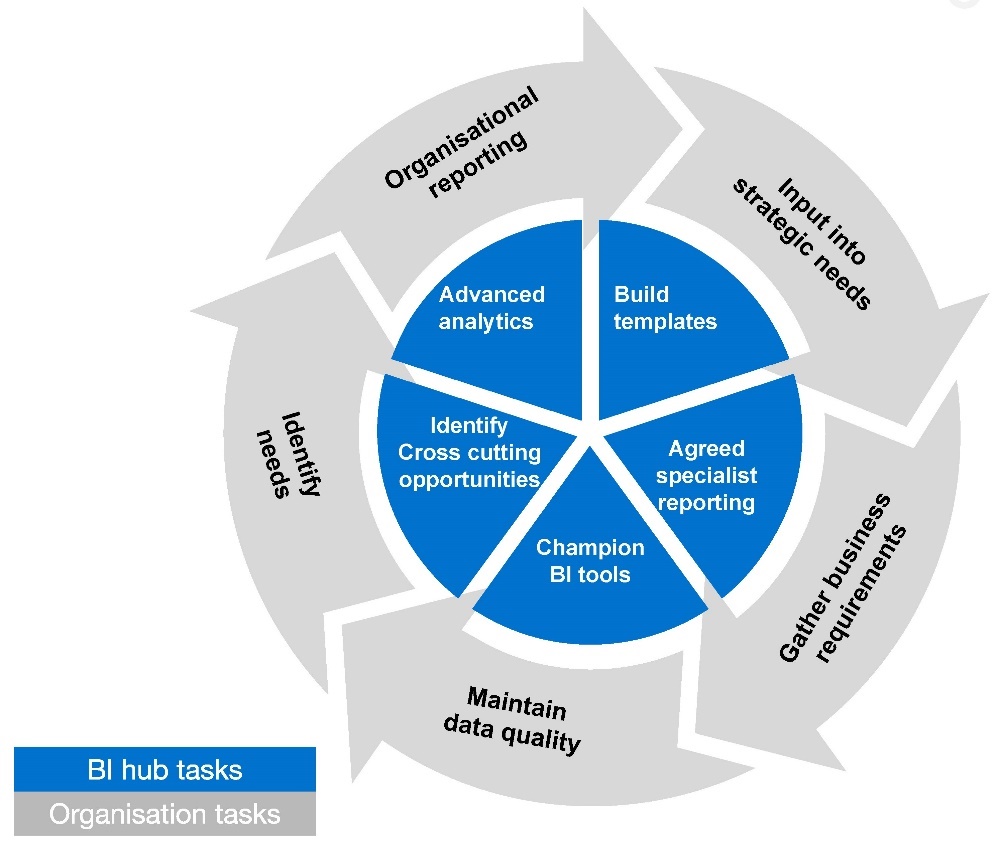 Business case and aligning on vision and principlesA Programme Business Case may be required early on to secure the appropriate senior buy-in and supportIn order to achieve a successful implementation of the BI hub, it’s important to get HCP alignment and buy in. In order to secure senior buy-in and support for the resourcing and funding of the virtual BI hub it may be necessary to develop a Programme Business Case. The content of this report can be used as the foundation of the business case. A separate business case is being developed that will cover the funding for the build of strategic data lake.The strategic vision statement and BI design principles should be agreed by all key stakeholders at the outsetA crucial way to secure early alignment and buy-in is to agree on the strategic BI vision statement for the HCP, which should be backed up by a set of clear design principles. As highlighted earlier in the report, an initial vision statement and set of design principles have been agreed by the core project team, but one of the first steps on the roadmap is to get agreement from all key stakeholders across all of the organisations that make up the HCPMSE HCP’s Strategic Vision for BIThe Mid and South Essex Health and Care Partnership will use data to provide insight and enable evidence-based decision making with the aim of improving the health and wellbeing of the local population, reducing inequalities and addressing current and future needs.Principles:Ensure data is used as a strategic assetWork effectively across the HCP to deliver accurate and timely insightBe adaptable to the changing HCP environmentEliminate duplicate activityDefine common data definitions and improve data qualityImprove decision making and performance of the HCPEnsure data is processed in a secure and authorised mannerNext steps frameworkIdentify - Those in charge of monitoring and running the virtual BI hub should identify key e.g. need for HCP wide alignment on vision areas to align on to deliver continued success and progression statement and design principlesEngage - Once identified, there is a need to engage and align on the way forward with e.g. hold workshops to agree on vision representation (including clinical representation) from across the HCP statement and design principlesAction - Using organisation leaders, as well as a comms programme, to drive changes; e.g. send out details of aligned vision and recruiting local clinical champions will help drive sustained change from within principles in HCP wide newsletter
4.2 Establishing processes and governance structuresThe purpose of this section is to explore:What governance structures currently exist across the HCP?What governance structures will need to be in place in the future state and functions will be required?What roles will need to be filled?How will the virtual hub governance fit in with existingHow could an information sharing gateway be used?Mapping recommendations to this focus areaThe change plans that map to the establishing processes and governance structures have been highlighted below:ProcessIntra-organisation communication planCommunications outreach improvement programmeFormalised virtual BI Hub service request processesReview of HCP reporting requirements & agile approachOrganisationsCentralised BI best practicesCentralised HCP governance frameworkData sharing agreements via ISP on ISGsPeopleOversight on BI capacityInformationNilTechnologyNilHCP central data governance frameworkThe development of the virtual BI hub lends itself to the development of a central governance framework which will help to address many of the challenges identified in this report regarding governance across the HCP.The HCP governance framework will define an infrastructure that will support HCP goals and allow it to evolve the direction and the value of BI. The framework will provide clearly defined roles and responsibilities, along with policies that deliver accountability and ownership where needed. This in turn facilitates decision making, compliance, and issue resolution all in line with the HCP’s vision and design principles.Use case: Suffolk Office of Data and Analytics (SODA)SODA utilises an Information Sharing Assurance Gateway (ISAG), which describes the set of interconnected processes in eight stages that are required before data is to be shared by partner organisations and utilised for SODA purposes, as well as ongoing actions to maintain the agreed level of security and privacy.The overarching SODA Data Sharing Charter makes clear that Suffolk partners will safeguard the safety and privacy of people and businesses and comply with all Data Protection legislation. The ISA Gateway is there to make sure that all the commitments in the charter are upheld, including the need to balance public benefit with privacy.SODA ISAG Flow Diagram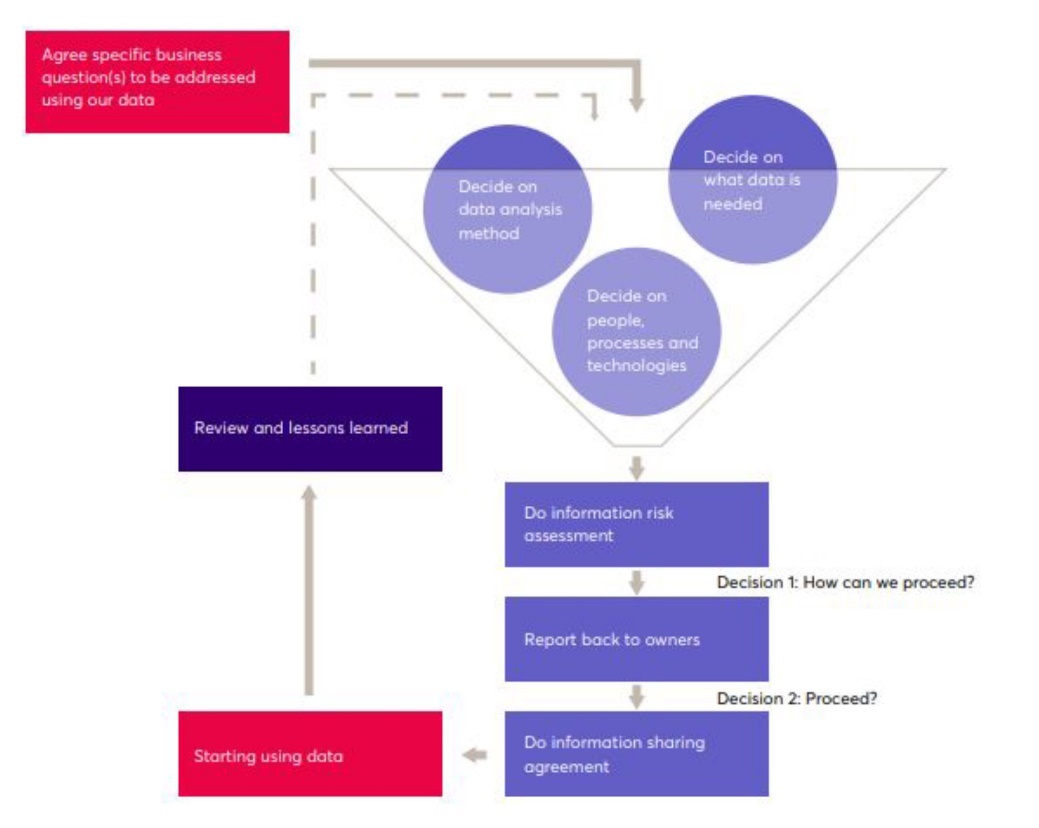 HCP data governance formationEmpowering the right people to look after information is a simple, low cost step that will provide structure and reduce deviation across organisations within the HCP. It can be light touch and seen as an enabler to improving performance across the HCP.It starts with the right organisation (data literate business people), then defining simple policies around ownership, accountability and standards, before implementing some processes to apply the policies.This governance formation approach should be the remit of the Data Governance Steering Group which will be responsible for the right integration with existing governance bodies / frameworks across the HCP.Data governance must be considered across 3 key components:GovernanceProcessData AssetData governance frameworkThe suggested data governance framework is shown in the diagram below along with descriptions of the functions that make up the framework.Executive sponsor - A HCP board leadership team member who authorises funding and resources for data governance and management processes, supports the implementation of the data strategy and assists in achieving its business objectives.Data governance steering group - The steering group is responsible for developing and implementing strategies, policies and standards in relation to data governance and management. Furthermore, the steering group puts measures in place to monitor compliance with the standards. Individuals that make up the group must be knowledgeable in GDPR requirements, data protection laws and HCP’s future vision for data governance and management. This group might be part of or be a sub-committee of the virtual BI strategy board. The members of this group will supplement local organisation data governance structures (including Caldicott Guardians) rather than replacing them.HCP organisations/localised data owners - The localised data owners (within individual HCP organisations) are responsible for defining and providing a specific type of dataset (e.g. patient record), determining the required data quality levels and setting the privacy, retention and security policies. The localised data owners are required to make decisions, design and control the processes surrounding data in order to improve its reusability, accessibility and quality. The relationships these organisations have with ‘core management hub data stewards’ is key.Data governance steering groupThe data governance steering group is the foundational component of the data governance framework as it defines the scope of data governance, processes, ownership of information assets, policies and standards, and the mechanism to enforce and monitor the policies and standards established by the data governance function.Organisational design: The data governance steering group should comprise of constituent stakeholder entities across leadership, business functions and data domains. The need to collaboratively structure, manage and execute will facilitate execution with specific functions, roles, responsibilities and shared accountability.Roles and responsibilities: Various roles exist within the governance steering group which need to be distinctly defined along with responsibilities. Typical roles may include; Chief Data Officer, legal and data protection expertise, business subject matter experts, data stewards, business data owners and data custodians.Decision rights: Based on roles and responsibilities within the governance steering group, clear guidelines have to established on how decisions will be made and what is the escalation structure based on certain scenarios.Interaction model: (see next page)Policies and standards: The primary way through which the data governance steering group manages the HCP’s data as an asset is through defining and issuing set of policies, standards and processes that manage the quality, consistency, usability, security, and availability of information across the HCP.Strategic Data Lake GovernanceIt should be noted that initially the governance for the development of the strategic data lake will be separate to governance for the virtual BI hub, and will be provided by the digital board. There should be close collaboration between both governance groups to ensure the data lake is built to provide the necessary business requirements. Once the data lake is up and running, it is recommended that governance should be handed over to the BI strategy board.Data governance interaction modelOnce governance organisation design and roles and responsibilities are defined, the ‘interaction model’ needs to be defined as to how the governance organisation will interact with rest of the organisation. 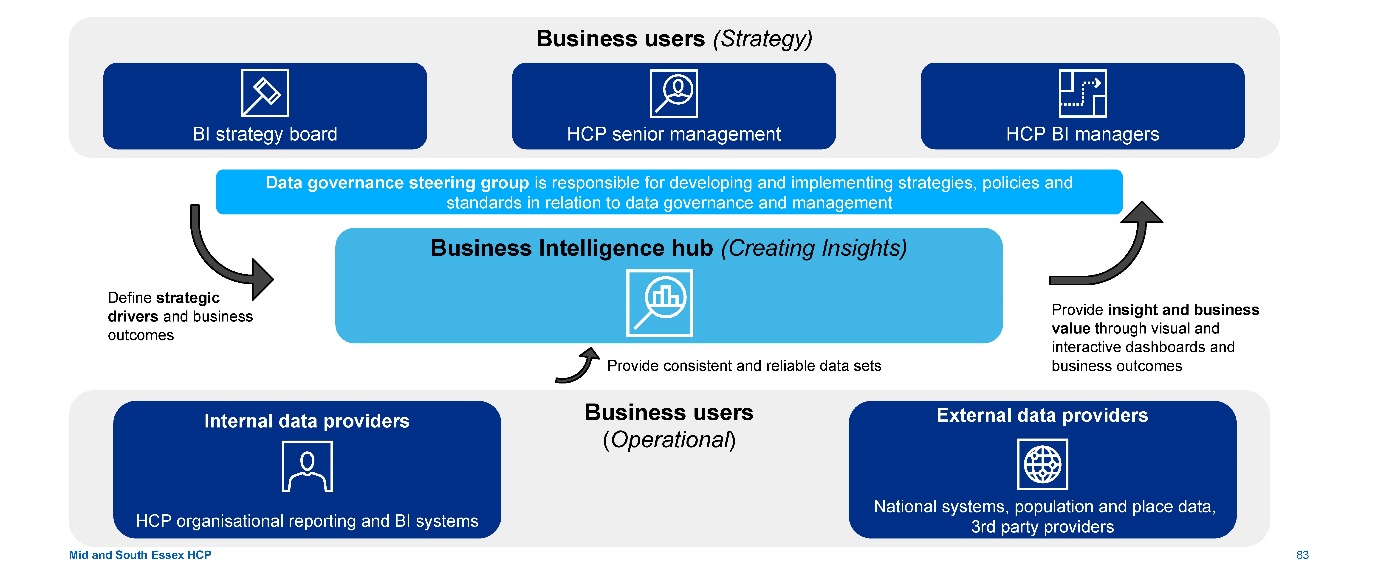 Information Sharing Protocol (ISP)Key insightsWhen sharing data among organisations across the HCP, a common set of rules and conditions should be developed. This will typically start with the BI strategy board outlining its intentions in an information sharing strategy or charter, to which all partners sign up.Many similar system-led programmes have signed a data sharing charter that recognises and respects the underlying principle of ‘a duty to share data unless there is a legal or ethical reason that prevents sharing’. This helps to standardise the information sharing approach upfront and uses it as a starting point for setting up the Information Sharing Protocol (ISP).The mechanism to then share information for any given data initiative will be made more specific and measurable in the form of a data sharing agreement.Essential elements to be covered in ISPPurpose of sharingPotential recipients and the circumstances in which they will have accessExact data to be sharedData quality - Accuracy, relevance, usability, etcData securityRetention of shared dataIndividuals’ rights - Procedures for dealing with access requests, queries and complaintsReview of effectiveness / termination of the sharing agreementSanctions for failure to comply with the agreement or breaches by individual staffInformation Sharing Gateway (ISG)One of the key priorities highlighted from the interview data gathering sessions faced by organisation’s is for the HCP to identify a space where all information sharing agreements could be stored, providing information not only for a given dataset (who it is shared with and under what terms), but also for a given organisation (what are the datasets already shared and with whom).Best practice is to use an Information Sharing Gateway (ISG), an online tool that helps create, manage, sign and store data sharing agreements.The ISG has legal gateways and privacy screening questions directly built into the tool, meaning that information sharing protocols can be completed and signed off much more rapidly and securely. In addition, it includes a sign-off request option, which allows the sending of information sharing agreements to signatories and includes a system to archive agreements and flag those that need a review.The HCP should develop an ISG to avoid delays or barriers to sharing data which are often described through information governance obstacles, an example of good practice is WEISF already established in Essex.Good local practice: Whole Essex Information Sharing FrameworkThe Whole Essex Information Sharing Framework (WEISF) provides members with access to advice, guidance, good practice, networking and tools to support the development of local information sharing. It is a key foundation for the the Essex Centre for Data Analytics. The WEISF provides:An overview of all active information sharing protocols submitted to WEISF, allowing practitioners to identify existing sharing, find examples of protocols and provide transparency for citizensA list of agencies which are partners in the framework, linking through to their websitesAdvice and guidance sourced from the ICO as regulators.Templates to simplify and standardise the completion of ISPs, flexible enough to meet partners’ needs.Tools and guidance to assist in increasing data management maturityThis good practice could be built upon for use by the HCP.Data governance - ProcessThe data governance steering group should define and monitor the processes that operationalise the policies and standards to maintain data quality, consistency, usability, security, and availability of information across the HCP.Data definition and data lineage: The common understanding of data elements across the various systems of the HCP including business rules and calculations derived certain data elements (data dictionaries). The tractability of each data element from the time it was created, through maintenance/enhancement, until analytics and reporting.Onboarding new data assets: The processes around data definition, data/process mapping, data quality requirements, change management, and access and security.Issue management: The process to track issues (or cases) as a result of monitoring of various data governance program effectiveness measures.Change management: The process of changing any of the components within the governance framework ranging from organisation design, roles and responsibilities to specific policy or standard related to specific data processes or data sets.Compliance monitoring: The reporting structure to manage compliance with policies and measure overall data governance effectiveness.Data quality: This is detailed in subsection 3 - Improving the data and establishing an agreed centralised repositoryData governance - Data assetsThe data asset layer establishes scope of what is under the governance of the HCP and the difference in governance between structured and unstructured data.Structured dataInformation that has pre-defined data model and is organized. Structured data typically can take the shape of ‘rows and columns’ or is easily interpreted as such.Transactions: Transactional data is data describing events against a customer account for example, which repeats for single customer account multiple times.Reference: Reference data is any data that is used as a ‘reference’ to complete or process another set of data. At times this data can be static such as product or customer data, which changes when a change event happens but it can also be live data such as market data.Patient/citizen and pathway: Structured patient/citizen and pathway data is at the centre of any data asset held by organisations in the HCP. This can have complex relationships with one person represented across multiple pathways.External data: All data outside the HCP is considered external data. This can be reference, transactional and at times patient/citizen and pathway data as well.Unstructured dataInformation that does not have a pre-defined data model and is not organised in a pre-defined manner. It may be text heavy and has ambiguous or unpredictable patterns in which data is laid out. Unstructured data typically requires complex tools and techniques to be converted into structured data. Governance around such data is organized by the type of unstructured data, its usability, and its organisation/storage that is easily searchable.Records: Information regarding other activities sometimes to prove the existence of an activity but not necessarily the activity itself.Documents: Electronic or manual information that does not follow a specific data model pattern and is stored as a document file rather than a structured data file. For example Microsoft Word files, Powerpoint presentations, Visio, PDFs, etc.Web Content: Contents of web pages (displayed or hidden) that can be textual, documents, visual, audio, or animations.Multimedia: All other types of unstructured data such as pictures, audio, videos etc.Benefits of improved data governanceA robust data governance framework with an executive sponsor encourages the use of data as an asset and provides the following benefits:Enhanced data qualityData quality is protected and maintained by teams directly responsible to the executive sponsor. Overall, staff spend less time on data quality activities such as cleansing and verifying data for accuracy and spend more time on analysing and interpreting the data.Value of dataThe value of data is understood culturally and becomes synonymous with HCP objectives. Data is seen as an asset across the HCP, however the real value comes from the analysis and deriving of insights.Better decision makingA clear governance structure allows better decision making through the enhanced data quality. Well-governed data is also more discoverable, making it easier for the relevant parties to find useful insights. It also means decisions will be based on the right data, providing greater accuracy and trust.Standardised data/processesData governance gives the HCP a way to standardise approaches to data use and to promote consistency across the organisations.Reviewing reporting requirements/practicesCurrent situation:The majority of BI teams across the HCP do not have a formalised service request processes in place within their organisation, and rely on ad-hoc processes; this leads to a large number of ad-hoc requests, which are time consuming and not prioritised correctly.There are a number of duplicative and inefficient reporting processes across the HCP, the most obvious being the lack of standardisation across the five CCGs, which have different reporting requirements; this leads to inefficient duplication of time and effort.Finally, there is a lack of drive to identify labour intensive processes and look at possible solutions to reduce their burden on capacity, for example by automating certain processes.Immediate next steps:Streamline HCP reporting requests through formalised pathway (detailed in subsequent slides).Highlight best practices and recommendations (detailed in subsequent slides) for widespread adoption.Long term agile strategy:This should be run in regular intervals (~6 months), with one assigned staff member per organisation responsible for driving this agile approach:Identify: BI staff dealing with requests should break down all reporting requirements, highlighting timeframes, requestor and bottlenecks/areas for improvement. e.g. Bed occupancy report takes ~8 working hours, most of which is spent processing dataEngage:  Workshops should then be run with BI staff, requesters and clinical input, discussing potential solutions (using best practice examples highlighted by the virtual BI hub) to implement going forward. e.g. Potentially looking to automate manual parts of the data processing pathway or reducing/refining the size of the reportAction: These changes should then be implemented on a pilot basis, with a review session scheduled for 3 months to discuss the benefits/challenges faced. e.g. 1 hour is saved on the report, however automation attempts did not work successfullyStandardising BI hub service request processRequirements should come to the virtual BI hub through various means including the front of house function performed by business analysts, standard reporting requirements from the performance and other corporate dashboards and ad-hoc requests. The requirements should all be documented in an information model; a service desk tool used to demonstrate the demand signal for management information (MI) through the business.As information requirements are captured they should be categorised in order to appropriately prioritise delivery. The key criteria for such categorisation and prioritisation are:Business need: What is the priority of the business need and what are the likely benefits?Existence: Is the data currently collected, will new data collection need to be established?Availability (access): Does the HCP currently have direct access to the data, is it held by a local organisation or is it held by a third party?Quality: What is the quality of the data in terms of integrity, authenticity, and accuracy?Confidentiality: What are the confidentiality requirements associated with the data?Customer (external/internal): Who is the end customer? Is this a high-profile request?Effort: How much effort will be required to deliver the requirement through the data phase, build phase and test phase?Not only will this help streamline ad-hoc requests for the virtual BI hub, it will also act as a best practice template for organisations to adopt for themselves, helping reduce the burden of ad-hoc reporting requests on their BI teams.BI best practicesBI best practices will be driven across the HCP in two main ways:Using the virtual BI hub as an exemplar by adopting best practices centrally and providing detailed information and support to help BI staff replicate these in their own organisationsThis would entail the virtual BI hub piloting recommended best practices, having looked at other exemplar systems/organisations elsewhere in the UK.Once pilots have been successfully implemented, the BI hub will highlight these as use cases in the regular communications sent out across the HCP, as well as detailing how to implement the same best practices in individual organisations, with direct help and steer from the initial champion/driver within the virtual BI hub.Understanding and highlighting best practices being used across HCP, detailing how they implemented it and how to achieve similar inThis would require an initial landscaping of the HCP, with specific people responsible for identifying the organisation (within MSE) with the best practices in certain areas.Once identified, they will be highlighted as being ‘local exemplars’, and be asked to share the details of their practices. For example the Bristol, North Somerset and South Gloucestershire system does this through a regular newsletter.This will be highlighted in the regular communications, emphasising the benefits this organisation is realising, as well highlighting the local team for the excellent work and processes.Other organisations will be encouraged to adopt similar practices, with local leaders providing steer and teaching to help bring others up to speed.Examples of best practices areas to share:Data governance policiesDashboard designData capture processesBI tools and platformsData quality improvementData cleaningLearning and development programmesPHM4.3 Improving the data and establishing an agreed centralised repositoryThe purpose of this section is to explore:The need for a data quality assessment.The need for a data quality improvement programme.How to maintain data quality going forwards.Understanding future data flowsPilot optionsMapping recommendations to this focus areaThe change plans that map to the improving data and establishing a central repository have been highlighted below:ProcessNilOrganisationsNilPeopleNilInformationData integrity & timeliness improvement planData taxonomy catalogueData quality improvement planIntegrate data feedsTechnologyStrategic data lakeHCP-level technical design principlesImproving the data - Data qualityThe HCP needs to commence - and sustain - a data improvement programme on all data that will be useful at the HCP level, to deliver high quality data that is available to perform accurate BI and support decision making. This directly meets the data design principle of treating data as a strategic asset.Data quality can be defined as “The existence of the right data in the right format at the right place and time to meet the needs of business processes”. Any relevant item of data across the HCP should have a required level of quality associated with it, driven from by the needs of the services that use it. Once the required level is determined, data can be measured to determine whether the right level of quality is being achieved.A phased approach is required to address and enhance the data across the HCP in order to realise the benefit of using data as an asset. A formalised data quality improvement framework allows formation of a single agile repository which can leverage the power of Azure Data Services and BI visualisation tools.How to drive improved data qualityOngoing, proactive data quality managementEmbedding a proactive culture and mindset into the staff across the HCP to encourage there is continual, iterative improvement on data quality.Early risk identification and mitigationCreating an easy to use risk/issue log, accessible to everyone, to drive earlier mitigation of risks, limiting their impact.Implementing a data quality improvement frameworkImplementing a data quality improvement framework establishes a framework to improve data, allowing the HCP to leverage information and decision making. A continuous data improvement approach should be embedded across the HCP and driven by the data stewards.Proactively managing data qualityProactively manage data quality and drive its improvementOnce the HCP understands the data demand and underlying data quality (derived from data quality assessment) it can move towards a proactive and continual data quality improvement process on datasets that are used at the HCP level. All individuals working within the virtual BI hub should have a good working knowledge of data quality principles and apply these whilst completing work. The principles include being more open to displaying pre-adjusted figures from source systems despite poor data quality and challenging post extraction adjustments. Data stewards and data owners should be responsible and held accountable, for fixing these issues. This encourages issues to be raised, tracked and fixed at source. Data can also be certified, once tested, to mark a particular source or dataset as being recognised of set quality and reliability.What are the data quality principles?The main two principles for teams to follow are completeness and accuracy. By the automation of reporting processes testing to check that key or flagged fields are complete should always occur. Once this first assessment has taken place, subject matter experts can be engaged to confirm that data contained within those complete records is accurate.Where should issues be tracked and logged?Data quality issues should be logged and monitored via a formalised process. All such issues should be tracked in a central place known as a DQIR (Data Quality Issues Register) and be maintained by the virtual BI hub core management team, which allows them to be accessed, prioritised, fixed and monitored. There are two normal entry routes for an issue to appear on the register:Business as usual operations find a difference in a report or continuous monitoring, where a figure does not align with to the business rule or check total; orA data quality audit makes a finding that requires a fix to be completed.Ongoing data quality improvement processOutlined below is the proposed ongoing iterative data quality process aimed at driving sustained data quality improvement across HCP:Log - Issues must be logged in order to start the data quality process, which could be a simple email or the filling in of a form for the team to pick up. Issues could be formed of bulk findings from a data quality audit that might need splitting into multiple issues.Triage - The issue is assessed to see whether it is a duplication, whether it is a data quality issue and whether there are any very quick fixes required prior to moving on to the next stage. This could simply involve forwarding the request on to the correct person or requesting more information. Triage would also look at evidence from business rules to check whether the issue is genuine or allowed within the policy.Initial prioritisation - The BI development team will assign an issue a first priority based on the information entered into the DQIR. Timelines for a non-priority long term issue will be different to those for an urgent request. Once the issue is formalised it may necessitate a return to the initiator to populate the detailed template. Key metadata such as dates, department raised, detailed description and processes affected will allow for better judgement. Good communication throughout this process will be important on order to agree on matters such as severity, timelines for fix, current impact and to move forwards towards a resolution target date.Root cause analysis - This step is required to check whether the issue raised is a symptom of any greater issue. If someone’s age entry was wrong, does this mean that their personal record as a whole is wrong, and is it the data entry process or has a migration and corruption event occurred?Split, merge or continue - Following root cause it may be possible to close issues, merge them with other existing issues or split them up. Genuine new issues will be entered into the DQIR ready for treatment.Assess and confirm priority - The data quality issues team use the data from the DQIR to balance the costs and benefits of completing the change and will confirm these with the original initiator. Moving to a confirmed status will allow the team to investigate options for fixing.Options for fix - Earlier steps often cause issues to be broken up into parts, or allow them to merge with other issues allowing for different types of remediation. With data quality, it may be a bulk change to a source system following a new survey. Fixes should always aim to be completed with minimal impact to business as usual, and the team manager should liaise with all relevant teams to deliver this outcome.Approval - Once the type of fix has been agreed it is important to gain approval. System changes or limitations will often need an impact assessment in order to understand how any change might affect other users. For small projects within a single project team this should be easy to complete. For larger issues, formal approval will be required by core management hub or BI strategy board.Manage fix (or group to larger fix) - Where the fix itself has become a project, such as a large data cleansing exercise, it is important to carefully manage the process. Communication of the ways in which users will be affected, for example the schedule of work and any down time of services, will be vital.Establish programme of work (e.g. adjust policy / standards) - A fix may require changes to a process, policy or standard for an outside organisation. In this case the team should refer to the data governance steering group.At the end of the process, the cycle restarts - driving the iterative data quality improvement cycle.Formalising a data quality improvement frameworkStep 1 - Data Quality AssessmentSystems need to be assessed for data quality. Key factors such as data completeness, integrity, timeliness, etc. will be used to assess the data entities and attributes thresholds to prioritise data sets which require the largest effort to improve quality. This assessment activity will define the scope and volume of effort required to effectively improve data quality across the HCP’s IT landscape.Step 2 - Data Quality EnhancementThe data quality issues identified in the assessment will be documented, and prioritised with recommendations used to inform a data quality improvement plan. This improvement plan will then be executed to enhance data quality across the HCP.Step 3 - Data Quality Co-ordinationFor data quality enhancements, the virtual BI hub should act as a coordination center for resolution and owners of the quality enhancement plan but would not necessarily deliver such resolutions directly.Similarly, data requirements and quality issues would come to virtual BI hub by various means including central bodies (e.g. NHS England), standard reporting requirements and ad-hoc requests. A prioritisation framework for data quality issues would need to be drafted and agreed in order to support these processes alongside the more strategic framework of data quality improvements across the HCP.Data integrity and timeliness improvement planData integrity planThere are a number of potential steps that can be taken to improve data integrity throughout the HCP:Use a single source of dataData entry training and literatureData validation processesAutomating processesStandardised data taxonomyRemove duplicate dataSelective access managementMany of these steps will be covered in other areas of the roadmap but can be accelerated if the data integrity is highlighted as a priority.Data timeliness improvement planThere are a number of potential steps that can be taken to address poor data timeliness throughout the HCP:Single source of truthAutomating highly manual, time consuming tasksImprove data capture toolsTrain clinicians to improve data completenessDriving best practices across the HCPComplete data cleaning via virtual BI hubMany of these steps will be covered in other areas of the roadmap but can be accelerated if the data timeliness is highlighted as a priority.Data flows modelAn indicative data flow model for the HCP’s central data repository has been set out to the right.There will be two key data stores: one for individual records for direct care and one for secondary usage (i.e. commissioning/planning).One and two-way data flows will need to be established from local organisations into and out of these flows. It is recommended that an early prioritisation exercise is undertaken to determine the order in which these data flows are established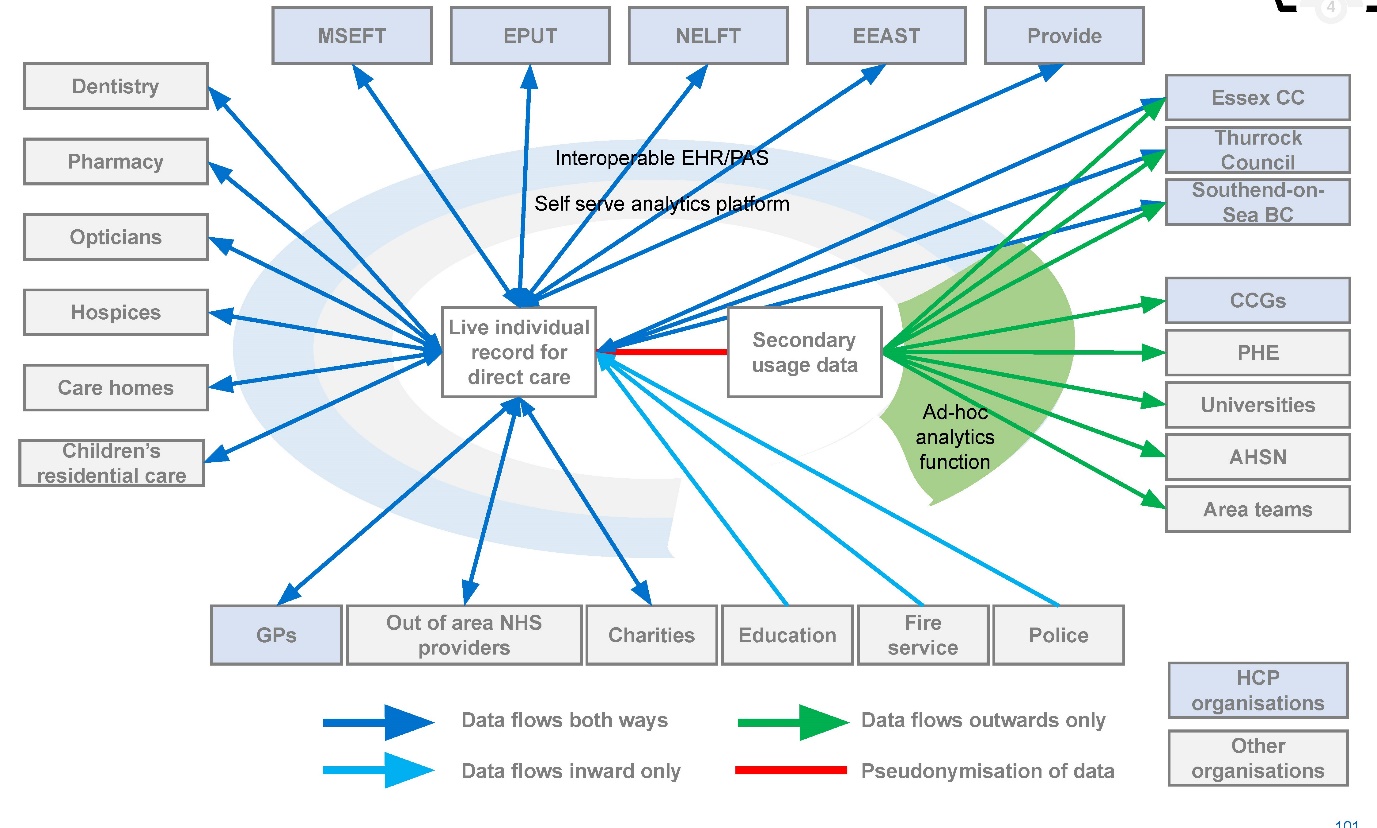 HCP BI architecture and common data modelThese data flows will be structured within a BI architecture and will have a common data model (CDM). It has been assumed (in line with the Strategic Data Lake work) that this will be a Microsoft Azure environment. However this is by no means the only option and is shown in this report for example purposes only. Further details on the technology to support this are in the next subsection. 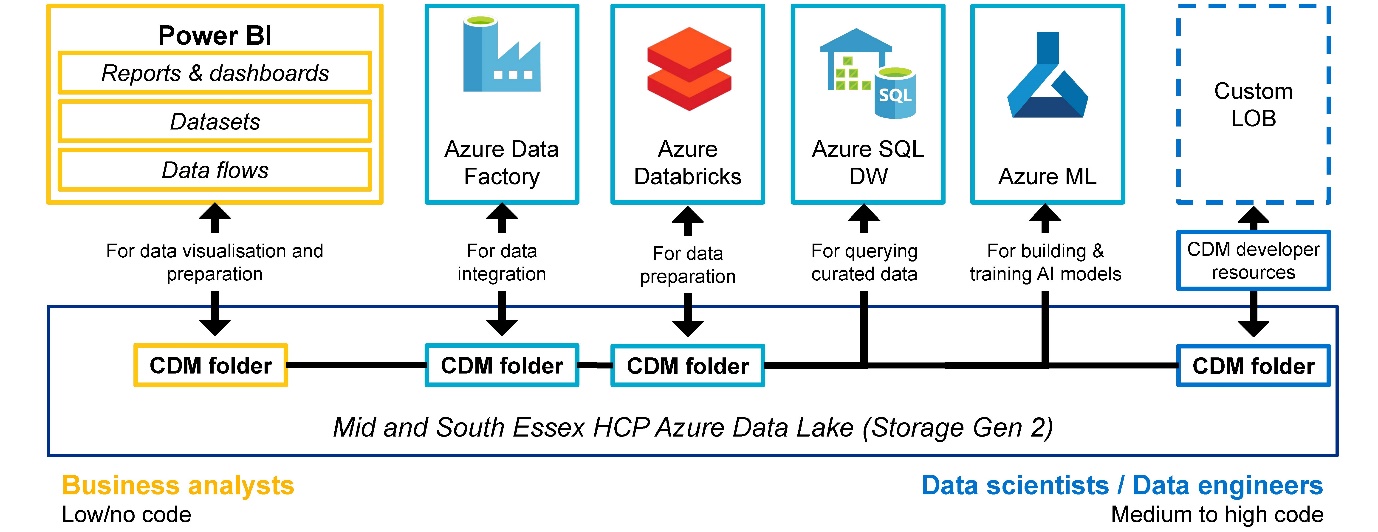 Selecting the correct pilots to generate early buy-inChoosing the right early pilot(s) for dashboard development will be key to establishing support for an integrated BI approach across the HCP, getting the commitment of leadership teams, and securing the time and resource investment needed.The leadership team should consider how to have the largest possible impact across the HCP, whilst requiring potentially restricted resources. In order to impact the whole HCP, the following broad topic areas (used by the Dorset Intelligence and Insights Service) may be considered:Actionable Insight: Workforce (e.g. staff absences), capacity (e.g. available beds), patient flow (e.g. admissions/discharges).ICS Intelligence: Overview, planned care/referrals, unplanned care, mental health, community, workforce.Population Health Intelligence: Population segmentation, risk stratification, intervention KPIs.Given that the insights derived from a Population Health Intelligence dashboard are likely to take longer to deliver benefits, it is recommended that two pilot dashboards are developed, including one from the Actionable Insight or ICS Intelligence categories. Through discussions with the Project Group, one potential area for early consideration for this second dashboard is system-wide urgent and emergency care.Good local practice: Essex Centre of Data Analytics pilotThe initial pilot for the Essex Centre of Data Analytics (ECDA) set out to reduce the threat, risk and harm to potential victims of modern slavery through creating a predictive model using business inspections data. During the discovery phase, it was highlighted that before any predictive algorithm was attempted, a wider problem was the lack of any consistent sharing of business inspections data between agencies.Therefore, the first outcome of the pilot produced a multi-agency picture of business inspections to identify a broader range of risk factors that could improve business practices. This also helped reduce vulnerability further down the line by laying the foundations for building the predictive product originally envisaged, with much higher chances of success.Potential pilot 1: Urgent and emergency careUrgent and emergency care has been suggested as a potential area for development of a pilot dashboard. This has been selected as:Urgent and emergency care flow is a system-wide problem so the dashboard will provide insight to a large proportion of the organisations within the HCP.Due to local pressures associated with the COVID-19 pandemic (in additional to winter pressures), there is an immediate need for performance improvement.Improved insight can provide short term benefits, i.e supporting greater visibility of blockages in patient flow.Potential metrics for consideration include the following. These are a combination of existing performance metrics, metrics proposed through the Transformation of Urgent and Emergency Care consultation1 and other system-wide metrics that impact on urgent and emergency care flow.Further COVID-specific metrics (i.e. segmenting the below by COVID/non-COVID patients) may also be useful in the short term.Existing metricsAmbulance category 2 response timesPercentage of patients spending more than 4 hours in the Emergency DepartmentNumber and proportion of unoccupied acute bedsAdditional metrics currently under consultationConveyance rates to Emergency Departments by ambulanceProportion of contacts via NHS 111 that receive clinical inputPercentage of ambulance handovers within 15 minutesPercentage of patients receiving an initial assessment in Emergency Departments within 15 minutesMean time in Emergency Departments for non-admitted patientsMean time in Emergency Department for admitted patientsPercentage of patients spending more than 12 hours in the Emergency DepartmentOther system-wide flow metricsNumber of stranded/super-stranded patientsNumber of delayed transfers of care by typeNumber and proportion of unoccupied community bedsNumber and proportion of unoccupied care home bedsNumber of people awaiting packages of care at home by current locationPotential pilot 2: Population Health IntelligenceA Population Health Intelligence dashboard could be used as a second pilot as this will build upon the strong foundations that already exist within the HCP when it comes to PHM.An effective Population Health Intelligence dashboard should help the HCP to:Understand the specific needs of the local population and to explore gaps in care and unwarranted variation through segmentation.Identify high and emerging risk groups most amenable to interventions and target them through tools such as risk stratification and impactability models.Size the opportunity to understand the impact (both on outcomes and finances).The specific areas of focus within the Population Health Intelligence dashboard should be agreed with the PHM Steering Group but these require a clear understanding of how population need will be identified and the outcome measures that will be used for the defined population. They should also build upon population health needs assessments that have already been undertaken.The FutureNHS Population Health Management Academy provides a wide range of good practice examples of Population Health Intelligence dashboards: https://future.nhs.uk/populationhealth/grouphomeGood practice example: Behaviour PredictorTMWhile Population Health Management tools often focus purely on characteristics of a population, i.e. demographics, disease prevalence, etc to make recommendations of proposed interventions, PwC’s Behaviour Predictor is a virtual laboratory of social determinants of health and individual motivators that allows for prediction of behaviours that drive health outcomes.Through use of a synthetic population that accurately resembles demographics, neighbourhood characteristics, individual motivators and behaviours within target neighbourhoods, Behaviour Predictor generates cohorts to show patterns in preferences, behaviours and the key drivers of the target population. It then predicts population health behaviour in response to interventions and projects, showing the potential impact on outcomes and financial return on investment.Often these influential social/environmental determinants of health and individual motivators can be key to the effective management of costly chronic conditions.https://www.pwc.com/us/en/industries/health-industries/library/doubl ejump/behavior-predictor.html4.4 Designing and building the technology platformThe purpose of this section is to explore:The options for hosting the data repositoryHCP data lake principlesThe high-level design of the technology platformDetails of the analytics tools likely to be required over timeIt is important to note that work is underway to further develop this requirement as part of the strategic data lake business case and therefore it is subject to change.Mapping recommendations to this focus areaThe change plans that map to the designing and building the technology platform have been highlighted below:ProcessNilOrganisationsNilPeopleNilInformationIntegrate data feedsTechnologySingle self serve platform with varying access levelsBI tools & platform alignmentLeverage economies of scaleHCP-level technical design principlesBuild pilot use caseData storage and BI toolsData storage and technology architectureIn order for the virtual BI hub to be able to manipulate the data and link the data flows described earlier in this report, a single data store is required for use across the HCP.It is recommended that the HCP adopts a cloud based storage model and, based on the previously completed Strategic Data Lake work, it is recommended that a Microsoft Azure architecture is used. This has the advantage over physical storage solutions that it can be more easily scaled up and down as the requirements of the HCP change over time.Access to the services will take place through cloud computing platforms, through applications that use Application Programming Interfaces (APIs), such as cloud desktop storage, gateway or Web-based content management systems, or through APIs themselves.BI toolsAlongside the data storage solution, the tools through which users can access this data are equally important, particularly given the finding earlier in this report that the most common tool used within the HCP is Microsoft Excel. Three of the most used tools currently on the market are Qlik, Power BI and Tableau but given the prior recommendation to use an Azure architecture, it is recommended that Microsoft Power BI is used for this purpose.Further details on the recommended technology architecture and visualisation tool can be found on the following pages.Establishing an agreed centralised repositoryA centralised data repository will be required, bringing together and integrating various data feeds from the organisations making up the HCP. This data, in time will be supplemented with external data sets from other organisations both in and outside of the MSE HCP and with national datasets.A separate programme of work is being carried out to develop a strategic data lake platform which, in time, should be used as the data repository for the virtual BI hub. The strategic data lake will however take a substantial amount of time to build, and therefore it is proposed that initially the virtual BI hub utilises existing data processing and data storage capabilities such as those provided by AGEM.In the long run, the HCP will need to agree where the strategic data lake will be hosted and who it will be managed by. This will require a thorough analysis of the options to be reviewed by all key stakeholders before an option can be chosen. Below are several options along with high level pros and cons of each.OPTION 1 - Hosted by a shared BI functionProsBest option for equally representing all parties’ interestsEasiest to distribute costsConsRequires setting up and resourcing a new team from scratchOPTION 2 - Hosted by an NHS providerProsBest placed from a process perspective as NHS providers are closer to more of the data sourcesConsThere is a danger this would be seen as an NHS focused project and would lose wider engagementOPTION 3 - Hosted by a councilProsBest placed for driving public healthConsIntegrating data from the NHS providers would be a challengeHCP level data lake general principlesHCP level data lake principles were developed during the piece of work developing the strategy and roadmap for the strategic data lake. These are shown below, and should be used to guide the design and build of the technology platform.The data lake will support the LHCR and Population Health Management StrategyRationale: The data lake will need to support the long term strategic aims of the HCP, so that ultimately all data can sit within one technical solution.Data should be accessible 24x7Rationale: Data is required operationally for clinicians and care workers to be able to provide effective care; therefore this data will need to be available 24x7, and there should be failsafe measures in place to avoid downtime during maintenance periods. This raises the total cost of ownership.Data needs to flow at different rates through the architectureRationale: Data flows of different rates need to be permitted so that it supports both the Shared Care Record and the population health management requirements, which must include both real time and batch data flows.Iterative ways of workingRationale: Building data lake components iteratively to build up the data sets and components over time, so that business benefits are realised earlier for both individual organisations and the wider HCP.The data lake will be a repository, and will not write backRationale: The Data Lake will be a slave repository where data can only be cleansed, enriched, and merged. It will not write back merged or enriched information into the master data sources. However, it will be possible to use data quality reporting to highlight inconsistencies for correction in master sources and a process will need to be set up to perform this activity.The data lake will support the BI roadmapRationale: The data lake will need to support the long term strategic aims of this BI Strategy and Roadmap, as well as the Shared Care Record, so that ultimately all data can sit within one technical solution. Data flows once from the appropriate data sources into the organise component, so data can be extracted as required into the Standardise Data Marts.Introducing the components of a data lakeData lakes and data warehouses are both widely used for storing big data, but they are not interchangeable terms. A data warehouse is a	repository for structured, filtered data that has already been processed for a specific purpose, and may have a series of data marts held within it to hold information structured in a specific way for different business functions to access.A data lake is a vast pool of raw data, the purpose of which is not yet defined. An enterprise data lake architecture will provide a flexible ‘base’ architecture, which can be built on with specific components and technology tools to meet current and future needs of the HCP. It will support the different types of analytics, dashboards, population health management, real time alerting, notifications and flexible messaging to provide integrated patient management models that the HCP want to develop. The diagram below shows the core components of an enterprise data lake.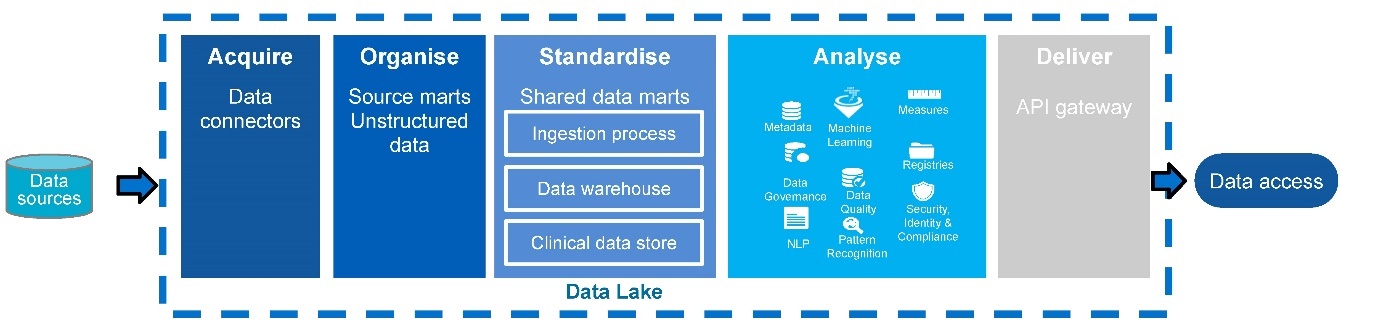 Data sourceSource systems contribute target data. These can be both organisational and HCP systems.AcquireIntegrating information from the data sources into the data lake.StandardiseThe ingestion process takes raw messages and populates the appropriate data mart/warehouse.AnalyseUses different tools to combine and enrich the data to allow extraction of maximum insight.DeliverThis layer ensures data can be visualised, accessed or transferred to systems.Data accessUsers and systems can consume the data and retrieve data sets.Technology architectureThe diagram below illustrates the key components of the data lake architecture which would enable HCP integrated BI capabilities. This architecture aligns to the recommendations of the Strategic Data Lake work previously undertaken. It is important to note that the blocks on the left of this diagram may represent either existing data warehouses or, in the long term, direct feeds from data collection systems.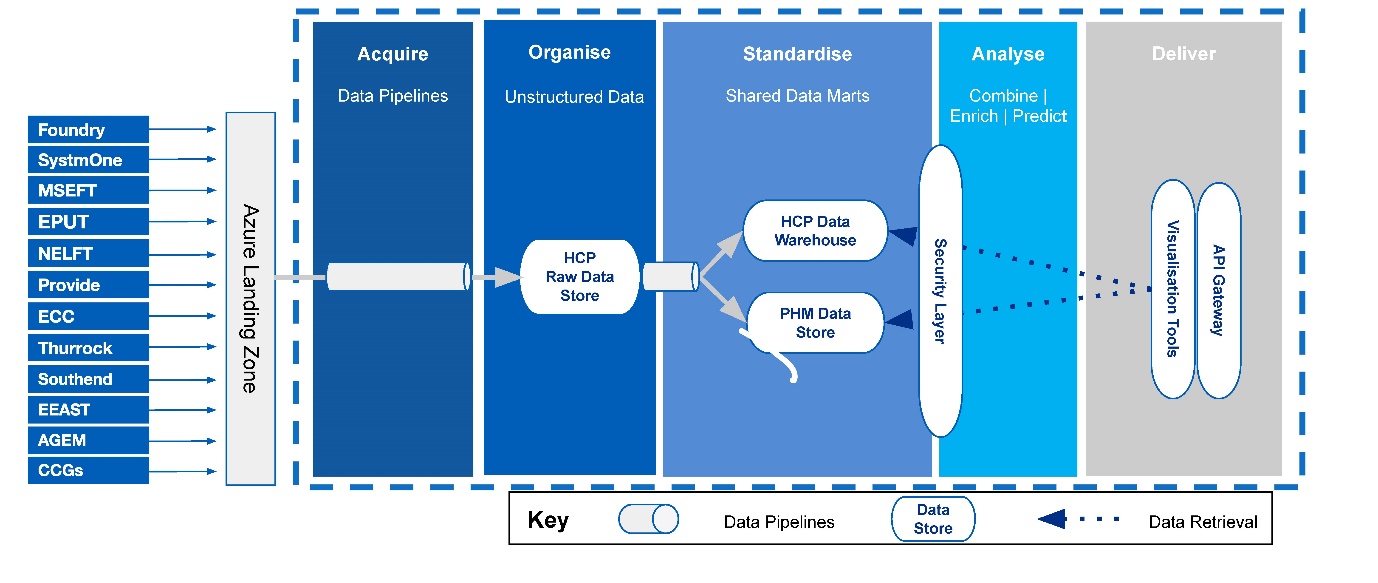 Technology architecture in Microsoft AzureThis requirement has then been mapped to the standard building blocks of an Azure architecture in the diagram below.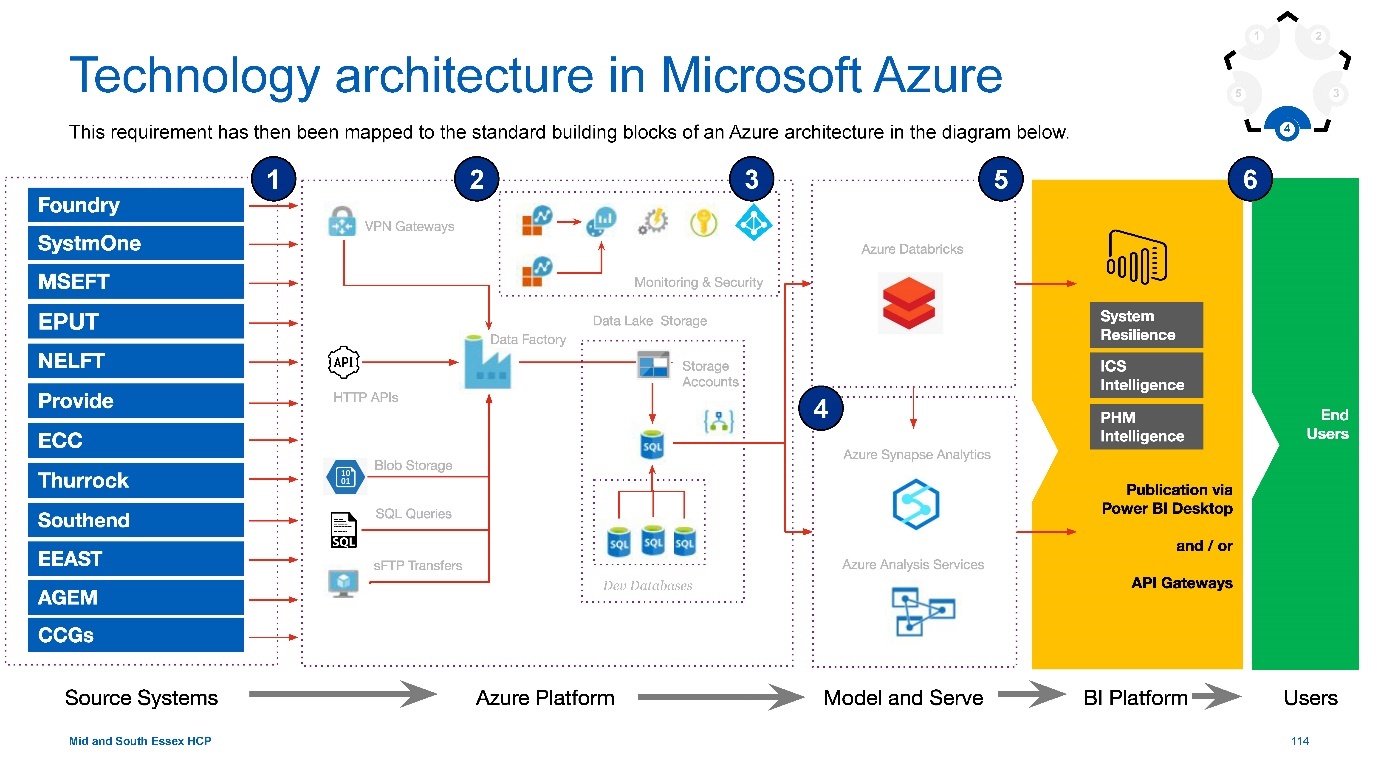 Overview of Power BI dashboardsIt is recommended that the HCP adopts greater utilisation of visualisation tools such as Microsoft Power BI.Power BI has a number of features that make it suitable for use within the HCP. Core features that promote usability from a BI developer perspective include:A drag-and-drop user interface that allows for the rapid creation of interactive dashboards with real-time feeds of data. This first benefit is critical as the real-time, interactive nature of the dashboards will allow the HCP to move away from the large number of spreadsheet reports that are currently being produced and to a self-serve model for accessing data.Support for a wide range of data sources including linking directly to SQL databases, text files (e.g. XML) or existing Excel reports. The latter is particularly useful as a short term solution when creating new dashboards where the formal data flows do not yet exist.Links to geospatial tools, such as Esri ArcGIS, which can allow for more advanced map-based representations of data than may currently be possible.A simple API for integration with other applications.Through the Power Query functionality, Power BI additionally has the ability to undertake more complex data preparation and discovery activities (although for published dashboards it may be more computationally efficient to move these earlier in the process, i.e. coding them in SQL).There are also a wide range of ways that these reports can be consumed by users, including web, desktop and mobile platform support. Integration with Microsoft Azure, as detailed on the previous page, will allow for management of security and accessibility for users across the HCP.Example Power BI dashboard: MSEFT elective performance dashboard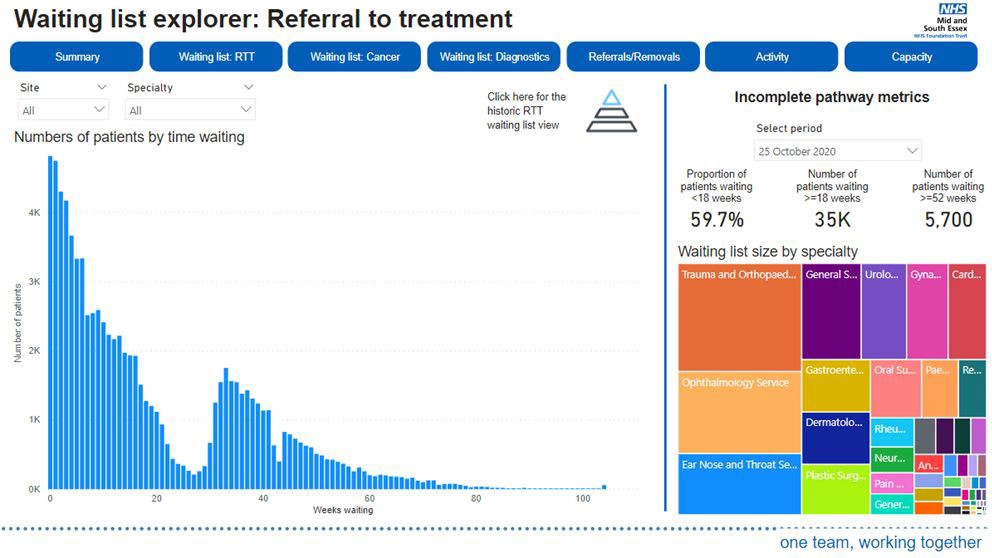 Advanced tools for future analyticsIn the short term it is likely that the data lake will supply access to aggregated data either via API gateways or through front end visualisation tools such as Microsoft Power BI. To begin with relatively basic data analytics tools such as PowerBI and Alteryx (which supports data manipulation) will be sufficient to meet demands, but over time as more data is available more powerful tools will be required such as those offered by the cloud providers of the data repository, e.g. Azure. In the longer term there are a number of more advanced and highly flexible tools that could be used by the virtual BI hub in the Azure platform, particularly for population health management.For some of these tools there exist NHS communities which the virtual hub should utilise. One such example is the NHS R Community (https://nhsrcommunity.com).The timing of which of these tools will be needed when will depend on the prioritised pipeline of work for the BI hub. It will also depend on the central data repository and the data sitting within it.Basic tools (Powerr BI, alteryx)Initially the virtual BI hub will rely upon relatively basic data analytics tools capable of data processing and analysis on small to medium sized datasets.Data lake tools – (databricks, Azure Synapse Analytics)As the data lake is set up and the amount of data to work with grows, more powerful data analytics tools will be required capable of transforming and exploring massive quantities of data.Advanced tools – (R, Python)In the long term, and once the available datasets are mature and rich enough, the BI hub are likely to need to use more flexible tools with advanced capabilities, such as AI packages.Developing a service management frameworkInitially the virtual BI hub will be able to manage service requests and maintenance of the BI services (e.g. dashboards) developed by the hub relatively easily, because the number of services and end-users will be small.In time however, the number of ongoing BI services will grow into a large portfolio, the maintenance and management of which will become considerable for the BI hub. There may well be large numbers of people across the HCP relying heavily upon services provided by the BI hub. At this point a formal service management framework will be required, defining how and what level of service will be provided.It is recommended that the virtual BI hub develop a framework based on ITIL (Information Technology Infrastructure Library) best practices. ITIL is a set of detailed practices for IT service management that focuses on aligning IT services with the needs of business. The diagram on the right illustrates the key areas covered by a service management framework.The virtual BI hub may also be able to draw upon good examples of service management already used in organisations in the MSE HCP.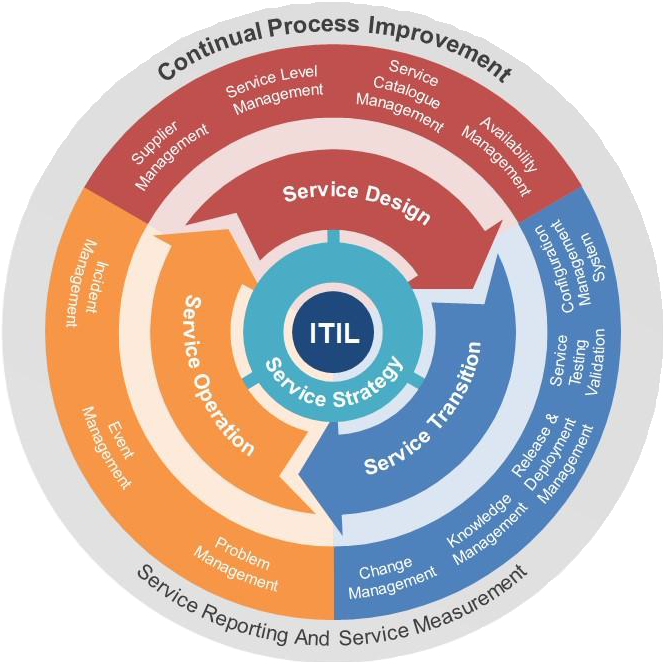 4.5 Creating a data centric culture and workforceThe purpose of this section is to explore:Challenges with organisational cultureEmbedding the right culture and behavioursSkills gap analysis for the resourcing of the virtual BI hubMapping recommendations to this focus areaThe change plans that map to the creation of a data centric culture and workforce have been highlighted below:ProcessIntra-organisation communication planCommunications outreach improvement programmeOrganisationsNilPeopleEnd user assessment & training programmeClinical representation at local &a strategic levelTechnical capabilities L&D programmeTechnical capabilities recruitment strategyCulture change management planInformationData taxonomy catalogueData quality improvement planTechnologyHCP-level technical design principlesOrganisational cultureHCP barriersAlthough there is often a desire for sharing data amongst services, it can be challenging in reality. Some of the challenges will be deeply rooted in a particular service, its culture and staff, and will take time to change. Other barriers, such as information governance, technology or finance can be more quickly overcome by being well informed and learning from others.What’s the challenge?Many data leads report having difficulties in even getting into initial conversations about data sharing and analytical capability in their organisation. Partly, this is due to organisational cultures that struggle to keep pace with innovation. In some cases, data and digital capabilities are looked at as desirable options rather than essential and effective investment of resources. It is not always understood at all levels of the organisation how these can be used to achieve better outcomes in decision making and healthcare delivery.How can this be managed?Communication is key to this, primarily being able to adapt the information and explanations to different audiences.One of the qualities of a good data scientist is being able to explain his or her analysis and findings to a non-data literate audience, being able to deliver insights rather than describing statistics. The same principles apply here. For example, using plain English, leaving out the jargon or acronyms can help. If people do not understand it, they will not engage with it, or may feel threatened by it. Explaining it simply, identifying tangible benefits and sharing information in a digestible way is key.It is not just about having senior executives on board but the support of analytical teams is also crucial. For example, this could be keeping them up to date with policy changes or through regular training. Keeping engagement high with the wider workforce is also important.Explaining the benefits of the approach, how it will make the organisation better and what has worked well elsewhere (perhaps by giving examples of other areas doing it well) will all contribute to adopting a good culture around data sharing.Embedding the right culture and behavioursSustained business value comes from embedding the right culture and behaviours to deliver insight from trusted data.Often overlooked, data needs to be seen as an asset like any other asset the organisation owns and manages.Organisations are now including data as an asset on the balance sheet and are building data culture into employee performance management.However, shifting culture is not a short journey and needs senior sponsorship. When people have been used to doing something in a certain way, it’s a challenge that entails a lot of change.Getting everybody to understand the value of making decisions using data-driven insight rather than gut feel is something most organisations seem to struggle with.Continual communication and proactive leadership action are required to reinforce and embed culture and behaviours.Questions to ask:How can I deliver change which is meaningful and consistent across the HCP?How do I address traditional ways of working which are now acting as an obstacle?How can I empower my workforce with the right data at the right time?How do I connect strategy to operations in a way that is meaningful?How can I increase ‘trust in the source’?How can I align the business to consistent principles and policies, for data and reporting?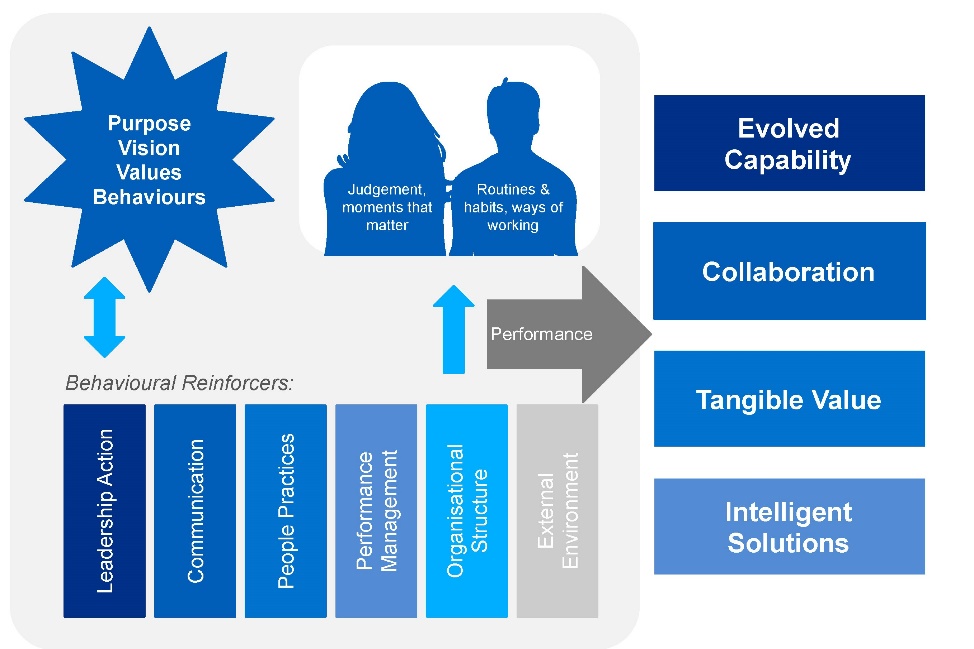 Clear milestones delivering capability that is truly sustainable, through anempowered workforceBenefit that is felt ‘on the ground; Data that is trusted; Faster and more effective decision makingChange that is understood and bought into by the business; from strategy and leadership, to functions and operationsSolutions which make a difference and leverage what the HCP already hasCreating a data-centric cultureSeveral key things need to be in place in order to create a data-centric culture and skilled workforce.Data availabilityData should be available to people who need it, when they need, in a way they can use it in order to improve the services delivered to their patients or citizens. The questionnaire responses collected through this programme identified several instances where people struggle to access data, which in turn creates frustration or inefficiency, particularly in delivery of key front-line services.Openness to data sharingThe culture of limited data sharing and limited accountability for data improvement needs to change in order for organisations across the HCP to exploit fully the benefits that could come with the development of a central data repository and collaborative HCP BI capability. As a supporting factor, workforce skills and business change initiatives are vitally important.Alignment to wider communicationsAlignment to a wider business change and training needs plan: In order to deliver cultural change a draft proposal should be prepared which outlines staff training on new ways of working, behaviours and responsibilities. The introduction of a HCP-wide handbook could also help outline the vision and the type of organisational behaviours necessary to become the data-centred HCP it aspires to be.Skills and capabilityWhat is the challenge?In addition to changing the culture, having the right mindset and increasing the appetite for innovative ways of working; having the skills and capability is also a crucial aspect to consider.Capability may become a barrier due to current organisational structures. Structures may not align to a collaborative BI model, meaning it is difficult to identify who takes the lead and how. It is for the strategic board to decide the details of what that core team should look like; however, effective BI hubs do not just hire a crack team of data experts. Data scientists are key, but it’s also vital to have access to the necessary legal, technical, evaluation and comms expertise too.How can this be managed?For this, the collaborative nature of a virtual BI hub becomes very useful. Partners could include local authorities, public sector bodies, tech firms, data science SMEs, academic institutions, think tanks, civic hacker groups, and so on, all of which could provide bespoke expertise that the HCP would not otherwise have access to. Some of the roles required in setting up and running could also be secured on a voluntary basis (there are plenty of organisations willing to work on projects that could benefit the community), or through simplified procurement frameworks, put in place by the virtual BI hub.There are a number of opportunities to work with private sector businesses and academic institutions to create attractive opportunities for skilled individuals. Catalyst projects are a good example of collaborations between counties and universities.There also exist external communities which should be used by the BI hub for building links with wider NHS communities. One such example is the Association of Professional Healthcare Analysts (https://www.aphanalysts.org/).Change readiness assessmentWhat is a change readiness assessmentReadiness assessments tap into stakeholders’ unspoken opinions and attitudes regarding a change – revealing their readiness to adopt the change. It also uncovers business related aspects that need to be in place to support making the change happen. A change readiness assessment is thus a formal process for understanding the organisation’s ability to support the desired changes as well as a tool to uncover and manage related people and business risks. The readiness assessment can be conducted through interviews, focus groups and/or surveys based on available time, resources and budget.Why is it important?In order to realise expected benefits of a change, we need to uncover and understand stakeholder opinions and attitudes, and to identify and understand the organisations ability to support the change. This decreases the risks associated with the implementation of thechange. Given the number of change plans suggested, as well as the commented on change fatigue that some organisations across the HCP are suffering from, it is essential to gauge the appetite and opinions of stakeholders, allowing for more tailored approaches to drive sustained change.How ready are staff for change?Typically, stakeholders sit somewhere along the change curve (outlined on the right); it is essential to understand where the organisation sits, to better understand the amount of effort required to drive change.Change readiness assessmentWhat activities will be key to successThroughout the cycle of change, activities must address three areas of focus - leadership, engagement, and skills and behaviors - to enable your people to change.EngagementPeople need a positive experience to embrace change. In implementing this strategy, engagement will be required to:Connect their role to the visionBuild a sense of teamCo-create solutionsCelebrate successes and learn from their experienceLeadershipPeople need leaders to set the tone for success. Leaders in the system should:Align with and advocate the visionWork as a team to make decisionsBe accountable for their role and actionsBuild capability and role model behaviorsSkills & BehavioursPeople need support to change. In implementing the strategy, teams should be supported to:Understand the rationale for doing things differentlyAcquire new skills and capabilitiesExperience a positive response to their new behaviorOvercome obstacles to adoptionTechnical skills gap analysisA technical skills gap analysis will identify areas of expertise which are lacking or non-existent across the HCP. An investment in training toaddress the gaps will be required which will also include training to business users who will self-serve their reporting needs through self-service BI.The HCP needs to invest in a BI Hub team with people who are skilled and can work closely with the various organisations to identify and develop BI and reporting capabilities, which will ultimately improve the overall BI maturity across the HCP. An initial review conducted as part of the development of this BI Strategy and Roadmap has identified Data Architect, Data Engineer and Data Scientist skill sets as being in particularly short supply across the HCP. Therefore these might form an initial area of focus for any investment.Each organisation should identify a data steward and data architect with the correct skills to help maintain and continually improve data management across the organisations services in line with the principle of using their underlying data as an asset.For the HCP to build a virtual BI hub team with the correct skills, the following key activities are proposed as part of a future activity in the strategic roadmap. The skills required in the BI Hub and services teams must include the ability to:Identify and manage data quality issuesMaintain data models of organisation systems and complete data migration tasksDevelop and maintain Azure data services including data warehouse skillsComplete data science statistical analysis activitiesDevelop and maintain BI and visualisation reporting technologies such as Power BI5 Roadmap to Achieving an Integrated BI CapabilityThis section focuses on providing next steps and associated timeframes, centred around the five key pillars identified in the last chapter, to achieving an integrated BI capabilityBuilding a virtual BI hubEstablishing processes and governance structuresImproving the data and establishing an agreed central repositoryDesigning and building the technology platformCreating a data centric culture and workforceThe purpose of this section is to explore:Detailed next steps to achieving an integrated BI capability in the HCP.Associated timeframes and dependencies.Effort and impact levels of each activity within the roadmap.A twin track approach for quick wins and sustainabilityThe size of the challenge facing the HCP in transitioning from the current state to the future state set out in this report can seem overwhelming, especially with each step providing additional challenges. In an industry fraught with failed transformation programmes, it is easy to lose momentum on these large scale projects; it is therefore essential that the HCP get things moving quickly right from the get-go, accelerating the delivery of certain key activities to see some real tangible change early on, leading to some quick wins.This helps garner support and enthusiasm for the programme, demonstrating the potential of collaborating at the HCP level and crucially, showing people that it’s possible to make an impact quickly. This is important for securing buy-in and commitment both for the people directly involved in the programme doing the doing, and for the external stakeholders.The way to do this is to employ an agile, twin track approach, whereby certain activities are carried out rapidly to produce the equivalent of a minimum viable product to allow certain quick wins. In parallel, longer term activities are carried out in slower time, guided by the learnings from the accelerated activities.In practice, this means prioritising specific high impact programmes early on, to get widespread stakeholder buy-in; this is why this report emphasises initial activities in the proposed roadmap, to identify and highlight key outputs to expect within 3 months.Alternative options for accelerating benefits realisationWhilst this BI Strategy and Roadmap focuses on the aforementioned twin track approach in order to achieve both short term gains and long term foundational change, there is an inherent challenge relating to the time it will take to deliver certain benefits. This inherent challenge stems from having to write a Programme Business Case for buy-in and funding, then having to bring onboard sufficient resource or upskill people before certain work can begin. There is an alternative approach which could allow benefits to be realised faster, though of course this comes with cost implications.The HCP could opt to reduce the scope of the in-house work to be carried out by the virtual BI hub, and outsource high priority sections of what is needed. For example this BI strategy is designed to address required improvements in both performance reporting and population health management (PHM) across the system. The HCP could instead outsource the PHM aspect of this to a third party who could use their ready-made resources to perform all data cleansing, data manipulation, and dashboard development necessary in a short time frame to provide substantial benefits within weeks.Some benefits and risks associated with this approach are set out below.BenefitsRapid realisation of benefits and addressing of immediate high priority problems.Less up-front investment required.Significantly reduced remit and workload for the virtual BI hub, lowering the risk of failure of the roadmap BI roadmap.Spreading of risk. Rather than investing solely on internal development and trusting that it will work, using external resource spreads out the risk.RisksPotentially higher cost over the long term.The investment will lead to short-term benefits, but without the necessary in-house expertise to maintain the developed product longevity will be limited.Some internal expertise is still required in order to effectively procure and manage outsourced solutions.While this report is predominantly focused on developing in-house capabilities and solutions, where more detailed design is taking place, outsourced solutions should be considered to identify whether off-the-shelf products can be used in place of larger development projects.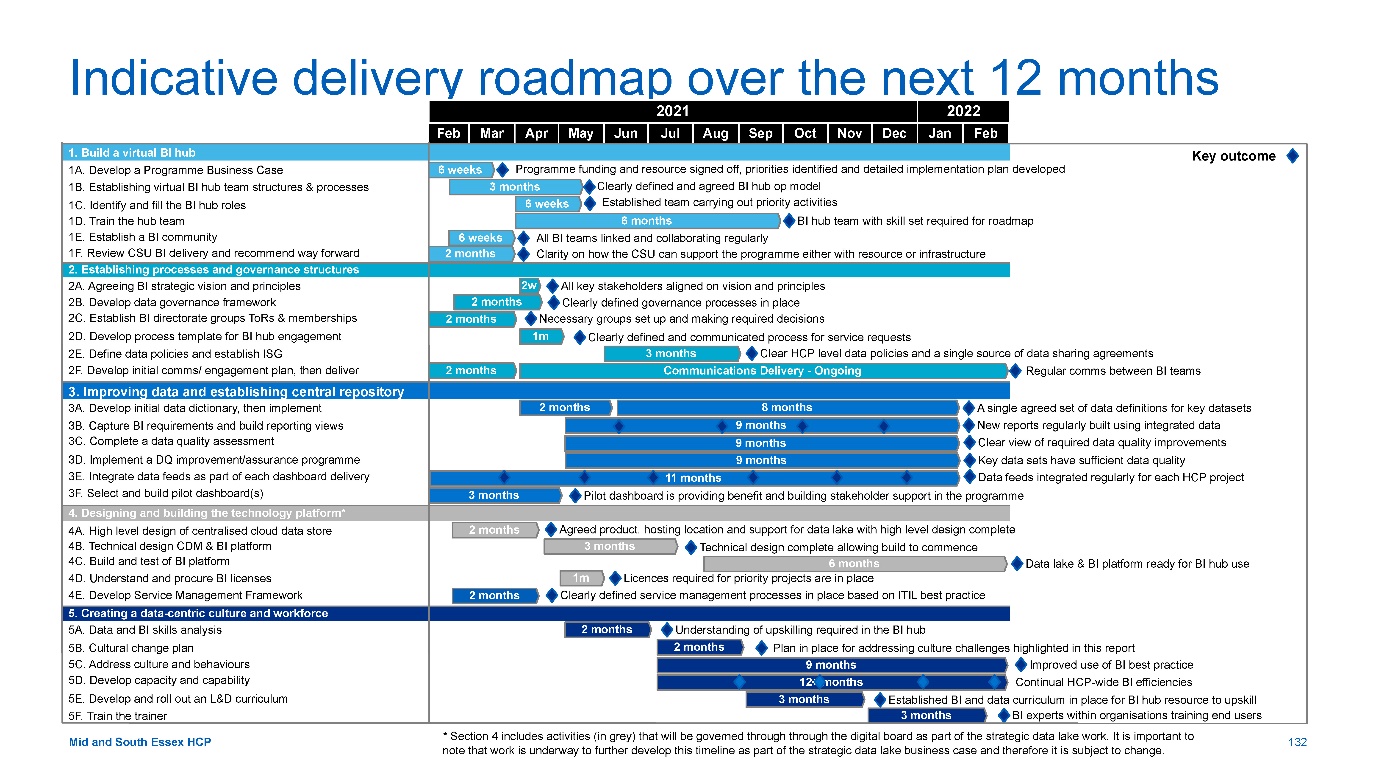 Building the virtual BI Hub1A. Develop a Programme Business CaseA Programme Business Case for the MSE BI Strategy investment implementation may need to be written, reviewed and signed-off. This will be separate to the business case for the development of the strategic data lake.Effort Low, Impact High1B. Establishing virtual BI hub team structures, processes and ways of workingThe key processes and governance structure for the virtual BI hub must be designed and approved, including a quality assurance framework for BI work and a triage process for receiving, prioritising and delivering incoming requests.Effort Med, Impact Med1C. Identify and fill the BI hub rolesA project team will need to be assigned to move initial roadmap activities forward, utilising CSU and/or contractor support as required. Over the longer term, HCP organisational staff with appropriate skills will be re-aligned to replace contractors. In a limited number of cases an external recruitment campaign could be used.Effort Med, Impact Med1D. Train the hub teamThe data-centric workforce and culture workstream should be used to establish where the biggest skill gaps exist across the HCP. These gaps, in conjunction with the estimated requirement, would help define the recruitment and training strategy for the virtual BI hub.Effort Med, Impact Med1E. Establish a BI communityIn order to connect the Business Intelligence community; the identified teams across the organisation should be connected through knowledge-sharing forums and regular communications.Effort Low, Impact Low1F. Review CSU BI deliveryThe role of AGEM should be reviewed to understand what contributions they could make to the HCP BI capability, either through resource or infrastructure.Effort Med, Impact MedBuilding the virtual BI hub - High level 12 month plan1A. Develop a Programme Business Case6 weeks from February 21 to March 1 - Programme funding and resource signed off, priorities identified and detailed implementation plan developed1B. Establishing virtual BI hub team structures, processes and ways of working3 months from February 21 to May 21 - Clearly defined and agreed BI hub op model1C. Identify and fill the BI hub roles6 weeks from April 21 to May 21 - Established team carrying out priority activities1D. Train the hub team6 months from April 21 to Oct 21 - BI hub team with skill set required for roadmap1E. Establish a BI community6 weeks from February 21 to March 21 - All BI teams linked and collaborating regularly1F. Review CSU BI delivery2 months from Feb 21 to March 21 - Clarity on how the CSU can support the programme either with resource or infrastructureEstablishing governance structures and processes2A. Agreeing BI strategic vision and principlesBuilding on vision statements/principles captured in BI strategy, the BI strategy board need to ratify and communicate the vision to the wider HCP.Effort Low, Impact Med2B. Develop data governance frameworkThe data governance steering group will review existing data governance policies across organisations, before establishing a set of governance policies, standards and processes that deliver higher consistency across the HCP.Effort Med, Impact Med2C. Establish BI directorate groups ToRs and membershipsThere is a need to align on Terms of Reference (ToR) for the BI directorate and assign membership roles. This will be driven predominantly by the steering group, but also requires BI strategy board input, as well as steer from executive sponsor.Effort Low, Impact Med2D. Develop process templates for BI hub engagementProvide standardised routes for communications and request templates to streamline BI hub engagement.Effort Low, Impact Med2E. Define data policies and establish ISGThe steering group will define data policies to enable better use of reporting, as well as using an Information Sharing Gateway (ISG), an online tool that helps create and manage data sharing agreementsEffort High, Impact High2F. Communications plan to wider HCP communityInitial communications should be developed concurrently with a Communications and Engagement Plan designed to improve communication between the different BI teams across the HCP, as well as between BI teams and service users. This plan should then be implemented.Effort Low, Impact medEstablishing governance structures and processes High level 12 month plan2A. Agreeing BI strategic vision and principles2 weeks in April 21 - All key stakeholders aligned on vision and principles2B. Develop data governance framework2 months from February 21 to April 21 - Clearly defined governance processes in place2C. Establish BI directorate groups ToRs and memberships2 months from February 21 to April 21 - Necessary groups set up and making required decisions2D. Develop process templates for BI hub engagement1 month in April 21 - Clearly defined and communicated process for service requests2E. Define data policies and establish ISG3 months from June 21 to August 21 - Clear HCP data policies and one source of data agreements2F. Communications plan to wider HCP community2 months from February 21 to April 21 + ongoing delivery – regular comms between BI teamsImproving data and establishing agreed central repository3A. Complete a data quality assessment Data quality issues across all HCP data sources associated with the BI development pipeline should be measured and documented. This assessment will define scope, volume and root cause of issues.Effort Med, Impact Med3B. Implement a DQ improvement / assurance programmeData quality improvement plan should be implemented against assessment outcomes and prioritised in conjunction with BI pipelineEffort High, Impact High3C. Develop an initial HCP data dictionary, followed by a full implementationDevelop data definitions, business glossaries and taxonomies to profile data, create consistency across the HCP and contribute to the common data model. This work should build upon national standards.Effort Med, Impact High.3D. Integrate data feedsComplete a data architecture and integration design of key data sources across the HCP’s structured and unstructured sources enabling mapping to Azure and Common Data Model.Effort High, Impact High3E. Capture BI requirements and build reporting viewsIdentify business use cases and BI requirements across HCP which will be used to design and build front end visualisations and create a BI development pipelineEffort High, Impact High3F. Select and build pilot dashboard(s)Prototype dashboard(s) should be piloted as soon as possible to demonstrate value from the BI strategy. These may need to utilise an organisation’s existing architecture.Effort Low, Impact HighImproving data and establishing agreed central repository High level 12 month plan3A. Complete a data quality assessment 2 months from April to May 21 – a single agreed set of data definitions for datasets key to the HCP3B. Implement a DQ improvement / assurance programme9 months from May 21 to February 22 - New reports regularly built using integrated data3C. Develop an initial HCP data dictionary, followed by a full implementation9 months from May 21 to February 22 - Clear view of what data quality improvements are needed for initial projects3D. Integrate data feeds9 months from May 21 to February 22 - Key data sets have sufficient data quality for priority projects3E. Capture BI requirements and build reporting views11 months from February 21 to February 22 - Data feeds integrated regularly for each HCP project3F. Select and build pilot dashboard(s)3 months from February 21 to May 21 - Pilot dashboard is providing benefit and building stakeholder support in the programmeDesigning and building the technology platform4A. Confirmation of hosting environmentComplete options analysis and confirmation of hosting of data lake infrastructure.Effort Low, Impact Low4B. Technical design CDM and BI platformTechnical Design of the BI platform based on the strategic ADLS, Common Data Model and Azure Analytics Services and Power BI data flowsEffort Med, Impact High4C. Build and test of BI platformImplementation of technology infrastructure and BI Platform core build and test.Effort High, Impact High4D. Understand and procure BI licensesAnalysis of existing BI user licenses followed by the procurement of licenses to fill any gaps that exist.Effort Med, Impact Med4E. Develop service management frameworkDevelop clearly defined service management processes based on ITIL best practiceEffort Med, Impact MedDesigning and building the technology platform High level 12 month plan4A. Confirmation of hosting environment2 months from March 21 to May 21 - Agreed product, hosting location and support for data lake with high level design complete4B. Technical design CDM and BI platform3 months from May 21 to August 21 - Technical design complete allowing build to commence4C. Build and test of BI platform6 months from September 21 to Feb 21 - Data lake & BI platform ready for BI hub use4D. Understand and procure BI licenses1 month in May 21 - Licences required for priority projects are in place4E. Develop service management framework2 months from March 21 to April 21 - Clearly defined service management processes in place based on ITIL best practiceCreating a data-centric culture and workforce5A. Data and BI Skills analysisIdentify capability gaps within the virtual BI hub by comparing the BI and data requirements with the capabilities of the people taking on the BI hub rolesEffort Low, Impact Low5B. Cultural change planDevelop a plan for addressing the culture challenges highlighted in this report.Effort Med, Impact Med5C. Address culture and behavioursRe-affirm BI Directorate level support and sponsorship around the data and BI agenda. This	should be accompanied by a schedule of communications to encourage good practice and direct any activity around BI and data through the correct governance routes.Effort Med, Impact High5D. Develop capacity and capabilityIn order to successfully deliver change, HCP should increase capacity by augmenting the current BI development resources from across the partner organisations to create more bandwidth.Effort High, Impact High5E. Build an L&D curriculumCreate a curriculum around BI and data to allow virtual BI hub development resource to upskill and become professionally recognised.Effort Med, Impact Med5F. Train the trainerTrain-the-trainer should be employed as an approach to embed BI experts within organisations to enable them to train other people.Effort Low, Impact LowCreating a data-centric culture and workforce High level 12 month plan5A. Data and BI Skills analysis2 months from May 21 to July 21 - Understanding of upskilling required in the BI hub5B. Cultural change plan2 months from July 21 to September 21 - Plan in place for addressing culture challenges highlighted in this report5C. Address culture and behaviours9 months from July 21 - Senior commitment to BI and improved use of BI best practice5D. Develop capacity and capability12+ months from July 21 - Continual HCP-wide BI efficiencies5E. Build an L&D curriculum3 months from September 21 to December 21 - Established BI and data curriculum in place for BI hub resource to upskill5F. Train the trainer3 months from December 21 to February 22 - Embedded BI experts within organisations training end usersAppendix 1: Detailed breakdown of engagement across the HCP Breakdown of engagement across the HCPThank you to the 52 individuals from across the HCP who engaged with this programme of work through interviews and workshops. These people are listed below and on the following slides. In addition to this, thank you to the 101 people who completed the questionnaire.Appendix 2: Questionnaire development methodologyThe process used for developing the questionnaire is illustrated below. In order to ensure the questionnaire was comprehensive, thorough and up-to-date, material from a range of sources was used:Understanding the landscapePast engagements with the NHS, primary research and our SME network enabled us to develop a high level understanding of how organisations are assessed from a BI maturity perspectiveDeveloping question longlistSeparating into 5 core themes, we began compiling questions, tailoring questions from the HAAM model, primary research and previous workRefining question listUnderstanding what exactly we want to know and how to ensure the questions address this; we also shortened the questionnaire at this point to improve accessibilityIterating on feedbackBased on feedback, we further reduced the length of the questionnaire, standardised answer options and clarified definitions to reduce confusion, as well as using MS Forms to ensure accessibilityDistributing questionnaireThrough designated organisation specific leads, we distributed the questionnaire to the relevant partiesAppendix 3: Detailed healthcare analytics adoption model scoringThe table below shows the first five levels of the HAAM model and the detailed requirements that need to be met for an organisation to be classed as at that level. Requirements are highlight black where this is not found anywhere in the HCP, orange where it is found in some organisations, and green where it is found across the HCP. The remaining five levels are shown on the next slide.Level 4 - Automated External ReportingAnalytic motive is focused on consistent, efficient production of reports required for regulatory and accreditation requirements (e.g. CMS, Joint Commission, tumor registry, communicable diseases); payer incentives (e.g. MU, PQRS, VBP, readmission reduction); and specialty society databases (e.g. STS, NRMI, Vermont-Oxford).Adherence to industry-standard vocabularies is required.Clinical text data content is available for simple key word searches.Centralized data governance exists for review and approval of externally released data.Level 3 - Automated Internal ReportingAnalytic motive is focused on consistent, efficient production of reports supporting basic management and operation of the healthcare organization.Key performance indicators are easily accessible from the executive level to the front-line manager.Corporate and business unit data analysts meet regularly to collaborate and steer the EDW.Data governance expands to raise the data literacy of the organization and develop a data acquisition strategy for Levels 4 and above.Level 2 - Standardized Vocabulary & Patient RegistriesMaster vocabulary and reference data identified and standardized across disparate source system content in the data warehouse.Naming, definition, and data types are consistent with local standards.Patient registries are defined solely on ICD billing data.Data governance forms around the definition and evolution of patient registries and master data management.Level 1 - Enterprise Data Operating SystemAt a minimum, the following data are co-located in a single data warehouse, locally or hosted: HIMSS EMR Stage 3 data, Revenue Cycle, Financial, Costing, Supply Chain, and Patient Experience.Searchable metadata repository is available across the enterprise.Data content includes insurance claims, if possible.Data warehouse is updated within one month of source system changes.Data governance is forming around the data quality of source systems.The EDW reports organizationally to the CIO.Level 0 - Fragmented Point SolutionsVendor-based and internally developed applications are used to address specific analytic needs as they arise.The fragmented point solutions are neither co-located in a data warehouse nor otherwise architecturally integrated with one another.Overlapping data content leads to multiple versions of analytic truth.Reports are labor intensive and inconsistent.Data governance is non-existent.Level 9 - Direct-to-Consumer Analytics & Artificial IntelligenceDirect-to-patient analytics and AI are used in a collaborative decision making environment between patients and healthcare providers.Patients have the ability to port and analyze their complete healthcare data ecosystem, independent of healthcare providers.Treatment and health maintenance protocols are enabled using AI-based digital twins– “Patients Like This” and “Patients Like Me” pattern recognition.Level 8 - Personalized Medicine & Prescriptive AnalyticsAnalytic motive expands to wellness management, physical and behavioral functional health, and mass customization of care.Analytics expands to include NLP of text, prescriptive analytics, and interventional decision support.Prescriptive analytics are available at the point of care to improve patient specific outcomes based upon population outcomes.Data content expands to include 7×24 biometrics data, genomic data and familial data.The EDW is updated within a few minutes of changes in the source systems.Level 7 - Clinical Risk Intervention & Predictive AnalyticsAnalytic motive expands to address diagnosis-based, fixed-fee per capita reimbursement models.Focus expands from management of cases to collaboration with clinician and payer partners to manage episodes of care, using predictive modeling, forecasting, and risk stratification to support outreach, triage, escalation and referrals.Physicians, hospitals, employers, payers and members/patients collaborate to share risk and reward (e.g., financial reward to patients for healthy behavior).Patients are flagged in registries who are unable or unwilling to participate in care protocols.Data content expands to include home monitoring data, long term care facility data, and protocol-specific patient reported outcomes.On average, the EDW is updated within one hour or less of source system changes.Level 6 - Population Health Management & Suggestive AnalyticsThe “accountable care organization” shares in the financial risk and reward that is tied to clinical outcomes.At least 50% of acute care cases are managed under bundled payments.Analytics are available at the point of care to support the Triple Aim of maximizing the quality of individual patient care, population management, and the economics of care.Data content expands to include bedside devices, home monitoring data, external pharmacy data, and detailed activity based costing.Data governance plays a major role in the accuracy of metrics supporting quality-based compensation plans for clinicians and executives.On average, the EDW is updated within one day of source system changes.The EDW reports organizationally to a C-level executive who is accountable for balancing cost of care and quality of care.Level 5 - Waste & Care Variability ReductionAnalytic motive is focused on measuring adherence to clinical best practices, minimizing waste, and reducing variability.Data governance expands to support care management teams that are focused on improving the health of patient populations.Population-based analytics are used to suggest improvements to individual patient care.Permanent multidisciplinary teams are in-place that continuously monitor opportunities to improve quality, and reduce risk and cost, across acute care processes, chronic diseases, patient safety scenarios, and internal workflows.Precision of registries is improved by including data from lab, pharmacy, and clinical observations in the definition of the patient cohorts.EDW content is organized into evidence-based, standardized data marts that combine clinical and cost data associated with patient registries.Data content expands to include insurance claims (if not already included) and HIE data feeds.On average, the EDW is updated within one week of source system changes.Appendix 4: Organisation specific primary research resultsOrganisation-level questionnaire results* It should be noted that the East of England Ambulance Service results are based on a single questionnaire response so may not represent the range of opinions collected from other organisations.MSE FT primary research resultsInterview findingsEnd-users often have no time for self service BIIt is hard to hire analytics resources at a high enough pay bandIt is possible to get data from across the HCP but it takes a lot of time and effortHaving three PAS systems and three sets of ways of working is a blockerShort notice urgent turnaround requests coming in are never endingMSE are one of the top 10 biggest Trusts in the country which presents its own challengesQuestionnaire resultsProcess AR: 2.67 - viableOrganisation AR: 3.16 - viablePeople AR: 2.81 - viableInformation AR: 3.21 - viableTechnology AR: 2.03 - ExposedBI App Catalogue - People/ TeamTotal number of people: not providedBI App Catalogue - Applications / Data SourcesHospital InsightsHealthcare Evaluation Data (HED)QlikViewSSRSPower BIEPUT primary research resultsInterview findingsThe team struggle to keep up with BAU reporting and ad-hoc requests, and have no time for BI developmentEPUT cannot have confidence in their data until 21 days after the end of the month due to data validationEPUT have to produce around 600 KPIs on a regular basis, many of which are not necessaryThere has been a culture of needing the most up to date data possible, when all that is needed is trend dataThe technical infrastructure and internal reporting tools are relatively matureIt would help EPUT if there was a DSCRO with most of the data in it so others in the HCP could self-serveQuestionnaire resultsProcess AR: 2.86 - viableOrganisation AR: 3.38 - viablePeople AR: 3.05 - viableInformation AR: 3.41 - viableTechnology AR: 2.49 - ExposedBI App Catalogue - People/ TeamTotal number of people: 93 Management staff3 Technical staff3 BI staffBI App Catalogue - Applications / Data SourcesCrystal ReportsSSRSEssex County Council primary research resultsInterview findingsECC has a good level of resources, capability and technology across several teams for reporting and PHMThere are cultural challenges to address around appetite for sharing information at a HCP levelGreater support is needed on IG and IT as the internal resources are stretched thinData quality as a result of poor data entry is an issue and a barrier to utilising predictive analyticsThe future state has to be interoperable with other Essex STPsECC have the capability to contribute to BI best practices documentation at the HCP levelQuestionnaire resultsProcess AR: 2.44 - ViableOrganisation AR: 2.70 - ViablePeople AR: 3.57 – Future readyInformation AR: 3.00 - ViableTechnology AR: 2.06 - ExposedBI App Catalogue - People/ TeamTotal number of people:51 Management staff2 Technical staff2 BI staffBI App Catalogue - Applications / Data SourcesMicrosoft Power BISQL ServerMOSAICCapital OneTCSSouthend-on-Sea BC primary research resultsInterview findingsThe team is stretched working on BAU reportingData sharing can be an issue, as often the necessary contracts or structure are not in placeThere is low priority placed on BI work outside of Southend BCEach LA has their own priorities which can lead to resource problems or political issuesAccess to integrated healthcare / NHS data would help enormously with both operations and PHMQuestionnaire resultsProcess AR: 2.89 - viableOrganisation AR: 3.00 - viablePeople AR: 3.33 - viableInformation AR: 3.50 - viableTechnology AR: 2.44 - ExposedBI App Catalogue - People/ TeamTotal number of FTE: 141 Management staff1 Technical staff14 BI staffBI App Catalogue - Applications / Data SourcesSQLRESRILiquid LogicThurrock Council primary research resultsInterview findingsThe Thurrock Integrated Care Partnership is a good example of intra-organisation collaborationChallenges lie in linking what the HCP are doing compared to what Thurrock are doingAt times it feels like there is a bit of a barrier around the HCP from a Local Authority perspectiveInformation governance can be a real challenge, both trying to access data within the HCP and externallyThurrock have done lots of good work in PHM and other BI areas but these are Thurrock focusedThurrock have very recently set up a small HCP PHM team funded by the HCPQuestionnaire resultsProcess AR: 3.50 - viableOrganisation AR: 3.43 - viablePeople AR: 2.80- - viableInformation AR: 3.00 - viableTechnology AR: 1.83 - exposedBI App Catalogue - People/ TeamNo BI App Catalogue providedBI App Catalogue - Applications / Data SourcesNo BI App Catalogue providedCCG primary research resultsInterview findingsSometimes receive different data sets from trusts which contradict each otherThere is often a disconnect between those sending the data and those receiving itThe absence of good data means that people are less invested in developing insightsProviders can be very guarded with their data, with significant internal politics around what data is sharedThere is a culture of reliance on bespoke BI and a resistance to self-serviceAny future system will need to be interoperable with organisations outside of the HCPQuestionnaire resultsProcess AR: 2.67 - viableOrganisation AR: 3.04 - viablePeople AR: 2.81 - viableInformation AR: 2.81 - viableTechnology AR: 2.05 – exposedBI App Catalogue - People/ TeamTo be completed on receipt of BI app catalogueBI App Catalogue - Applications / Data SourcesTo be completed on receipt of BI app catalogueAGEM primary research resultsInterview findingsAGEM have the capability to provide more BI services required by the CCGThere is some duplication between the work AGEM do and the work done by the in-house CCG BI teamData completeness and quality is a major issueThere is a high reliance on key individuals in MSEMore strategic vision, governance and drive for change at a HCP level will help thingsEducation for end-users on the value of data and analytics will help to foster a collaborative approachQuestionnaire resultsProcess AR: 3.43 - viableOrganisation AR: 3.08 - viablePeople AR: 3.60 – future readyInformation AR: 3.07 - viableTechnology AR: 2.33 – exposedBI App Catalogue - People/ TeamTotal number of people: 11.53.5 Management staff0 Technical staff8 BI staffBI App Catalogue - Applications / Data SourcesData management environmentGEMIMA BI portalPalantir foundryEEAST primary research resultsInterview findingsEEAST are primarily a data provider to the HCP and do not currently receive any data from the HCPEEAST’s technical infrastructure and internal reporting tools are relatively matureA data lake is being developed which in future could link to a HCP data lakeQuestionnaire resultsProcess AR: 2.00 - exposedOrganisation AR: 4.00 – future readyPeople AR: 4.00 – future readyInformation AR: 4.50 – future readyTechnology AR: 2.33 - exposedBI App Catalogue - People/ TeamNo BI App Catalogue provided BI App Catalogue - Applications / Data SourcesNo BI App Catalogue provided Provide primary research resultsInterview findingsData quality and data availability are two key issuesProvide have driven a self-serve BI model but some support for service users is still requiredA more collaborative and holistic approach to data sharing across the HCP is requiredBetter access to primary care data would be a huge benefit to ProvideRisk stratification would be useful for Provide - incorporating aspects of AI to help identify risks earlier onQuestionnaire resultsProcess AR: 2.75 - viableOrganisation AR: 2.75 - viablePeople AR: 3.40 - viableInformation AR: 3.13 - viableTechnology AR: 2.50 - exposedBI App Catalogue - People/ TeamTotal number of people:40.5 Management staff0.75 Technical staff2.75 BI staffBI App Catalogue - Applications / Data SourcesSQL Server (Database)CubesSSRSExcelMicrosoft Access databasePower BINELFT primary research resultsInterview findingsThere is a lack of transparency and transferability of data from SystmOneSimpler data governance is needed, particularly regarding SystmOneCCGs focus too much on requesting data in order to meet targets when this is often not the best use of timeNELFT have a relatively mature BI team in terms of resource, tools and infrastructureMore alignment across the different CCGs is required in terms of required reportingNELFT and other providers will want to continue their own processes and sign off data shared with the HCPQuestionnaire resultsProcess AR: 3.28 - viableOrganisation AR: 2.71 - viablePeople AR: 4 – future readyInformation AR: 3.5 - viableTechnology AR: 2.44 – exposedBI App Catalogue - People/ TeamTotal number of people: 23.5Management staffTechnical staff14.4 BI staffBI App Catalogue - Applications / Data SourcesPower BIAppendix5: Questionnaire findingsQ12 - In your opinion, what are the main ways of improving information sharing or enriching the data shared across the HCP, if any?Key themes (including frequency of responses)Standardised data set across HCP / one source of (verified) truth x10Change policies / culture / legislation / governance to drive collaborative HCP and encourage data sharing (system wide sharing agreements / structures) x8Ensuring only collect data that drives insights and decision making x5Better interoperability across HCP (standardisation of systems) x5More investment spent (time, money and capacity) improving data quality before sharing x4Single Sign On platform to access all site systems and permissions to view reporting across HCP x4Consistent approach / protocol to data management (turning data into insights that drive clinical outcomes) and sharing x3Clear, transparent communication across the HCP x3Better data timeliness x2Central data warehouse that covers all HCP x2Email updates / newsletters x2Faster uploading of patient records and pseudonymising of dataShared goals across HCPUnified patient record across HCPMore emphasis on working with service users (e.g. doctors and nurses)Better documentation of dataEasy access to key data setsClear direction, steer and input from senior leadership in HCPReal time data flows, dashboards and updatesAllowing the STP/CCG to access our self-service reporting at a summarised levelQ18 - Are there any example processes in your job that would benefit from automation? Please provide examplesKey themes (including frequency of responses)Specific examples of use cases x10Lots of Excel reports can be automated (cultural and technical barriers) – requires centralised reporting platform and data warehouse that can be used by the whole HCP to ensure consistency of info x3Daily NHSI Sitrep returns x3One source of the truth (with a understanding of how that source is built) is required to enable automation x2Automation will reduce intervention time, manual effort and risk of errors x2Consistent reporting formats from providers requiredReport tracking for failed reportsRobust data warehouse and risk stratification support is required to drive automationAutomation can lead to missed data errors / trends; manual checks reduce missed data errors / trendsAutomating process from data extraction to processing (Excel) to reporting (dashboards)Automation is likely to require significant investment (time and money) to develop and maintainUse Sharepoint instead of email attachmentsAccess to the relevant, correct dataQ23 - What role types do you feel are important to sit across the Health and Care Partnership (HCP), to ensure a robust integrated BI capability?Key themes (including frequency of responses)Business / information analyst x9Information governance (leads) x8Data quality (leads) x7Clinical change manager / Clinical information officer x5Clinical staff champions (that have a good understanding of data & how it can be used to improve patient care) x5Senior BI strategic lead (ideally with past analyst experience in the Trust) x5CIO x4BI developers x4Data integrity x2Data scientist x2Database admins x2PHM / Public health specialists x2Data Warehouse management / developer / architect x2Data security officerReporting Solutions ManagementAnalysis & Reporting managementRequest/project coordinatorInformation promoters to operational staffService managerAccountable officerSelf serve platform developers / analystsData visualisationHealth economistsQ26 - PHM is the critical building block for an integrated care system, describe how your organisation has been involved in any PHM initiatives to date?Key themes and quotes (including frequency of responses)Segmentation tool using PHM; AGEM have produced Segmentation models x2Reporting activities at trust level provides commissioners with insight to make wider planning for the local populationWorking with GPs and CCGs to access dataGEMIMA is being rolled out within the HCPThe HCP is aligned to public health leads and working with information analysts to build population health management initiatives.We have attended many meetings and conferences on PHM. We have also produced reports, showing segmentation of patients.PHM has been one of the areas where a lack of focus or understanding has hampered its adoption. A lack of defined approach at both system and organisational level has hindered PHM initiatives.We have used Eclipse for population management of conditions and identification of prescribing patterns.The CCG has participated in the STP wide PHM group. This has largely been in its developmental stages at this point in time.PHM lost its way and became more focused on a needs analysis in line with Council processes (JSNAs). Focus was not on risk stratification at locality level or indeed PCNAGEM are developing a tool, it is currently acute data driven. It should include MH data, Primary Care and Community DataDashboards have been built to plot data LSOA information and layering across geographical regionsPHM work at Anglia University that I know the organisation was looped into in the past.ECDA - data sharing to support early identification and prevention of issues before they arise. 1 health project with Basildon hospital predicting unnecessary admissions to A&E.The CCG has engaged AGEM to be able to use the GEMIMA system and is currently expressing an interest to be a wave 3 site for the national PHM programme (working with Optum)Supply of normal statutory reporting e.g. SUSSupply of national audit programmesSupply of ad hoc data sets to key partnersWe have established a Population Health Management, PCN service model in South East EssexThurrock Council have been leading this on behalf of MSEQ28 - Are there any ways of improving the data integrity across the HCP or within organisations?Key themes (including frequency of responses)Standardised templates / formats / approach x4Aligned, interoperable better systems x4Compulsory fields in the front end of systems with user training as to the importance of what is recorded x4Standardised operational processes x3Consistent data standards across HCP x3Standardised taxonomy / definitions x2Sufficient time provided for validation and triangulation of data x2Centralised database of core data sets x2Secure file transfer servers with other organisations in HCP so we can automate data coming in & going outMore priority needs from senior leadershipFormalised processes for resolving data quality issuesData quality teamsTransparency of metrics with well defined specificationsReduce reporting burden for front end service usersAutomatic sharing of records from all parties in the HCP would helpEmploy a data quality ("DQ") officer.Daily monitoring of overnight DQ reporting.Feedback of errors to data entry personnel.Reporting and logging of DQ problems by all staff including information analysts.Design all BI data extracts in a way which highlights any DQ errors.Greater availability of data to staff within organizations to change and improve practicesData assurance and Data Quality rating attached to each reportA single source of the truth, elimination of duplicative data/monitoring systemsData Quality Improvement Plan - a basic principle of a this plan would be that Data Quality Improves through sharing with the person responsible for generating the data for a meaningful purpose.Q31 - Are there any ways of improving the data or KPIs produced to impact patient / citizen care?Key themes (including frequency of responses)Outcome focused / clear link to patient care outcomes KPIs x13Reduction / simplification in total number of KPIs requested x4Monitoring reports and staff responsible - held accountable x3Automation of our reports and data flows required for KPI reports (enables more time to provide insight and analysis); too much ‘handleturning’ x3Focus on quality of care, rather than quantity x3Definition of data needed behind KPI x2KPIs developed in line with clinical system capabilities x2Shouldn’t be a tick box exercise x2KPIs aligned with HCP vision / strategy x2Dedicated data quality teamRegular reviews of KPIsConsistent presentation of information, with clear explanation of measures, benchmarks and targetsData validationStandardised report designTraining for those entering the dataClinical input feeding into KPI generationEasy access to data for front end service usersCloser working between commissioners, contract leads and analystsAccess to validated baseline dataMore accurate and regular reporting makes the wider planning more robust and reliableDashboard for inpatient services where staff will be able to see what paperwork, physical health checks, etc. has been done for the patient from admission to discharge. This will facilitate the staff to identify any gaps and reviews overdue so that they can be addressed promptly. Effective in the community services as well.Q32 - Does your organisation or team use cloud based technologies? If so, which solutions are used and how are they usedKey themes (including frequency of responses)MS Azure x18PowerBI x12Tableau x6 (GEMIMA)Qlikview x5SSRS x3Sharepoint x2MS Teams x2SQL x2RExcelPARISOneDriveESRIRShinySlam CloudAllocate product suiteMedeanalyticsS1Q37 - Please list any improvement opportunities or ideas on how organisations can collaborate and share data more effectively across the HCPKey themes (including frequency of responses)Integrated central BI team (sharing of skills and resources within HCP) x6Develop aligned vision, strategy, objectives, priorities and goals that drive the BI capability for the HCP x5Central self service platform (with one version of truth) that can be accessed (different user access permissions) across HCP x5Interoperable systems across HCP x5Agreed upon data sharing agreements across the HCP x4Strong information governance x3More training opportunities (and certificates) x3Better, open communication across HCP x3Standardise the definitions, taxonomy and standards across the HCP x3Standardise processes / protocols (e.g reporting, requesting & prioritising work, necessity for individuals to override the planned workload) x3Support to help organisations improve data quality before data is shared (e.g. Better data capture systems) x2Secure file transfers for transfer of dataLinking clinical systems to EPR systems (Lorenzo and Medway)Standardise reporting formatsGreater focus on analytical skills (to pull insights to guide outcomes)Use pilots / use cases to highlight benefits early onBetter data visualisation (using tools like QlikSense or Tableau)Q38 - Please share any key challenges faced in your role or teams within your organisation that may limit building integrated BI capability across the HCPKey themes (including frequency of responses)Limited time / capacity / resources (to do extra HCP wide work or support DW, etc) x14Outdated legacy software (e.g. Excel 2010) and hardware x9Lack of expertise / experience / knowledge in BI x5Missing data (No SLAM data from the MSE trust in FY 2020/21, No waiting list data from the MSE Trust) / data sharing x5Different EPR / systems across HCP x4Little / no (time for) training (or best practices / protocol) on how to use new systems x4Data access x4Data quality x3Lack of automation x3Lack of communication between all levels across HCP x3Lack of roadmap / overall strategy / shared priorities across HCP x3Misaligned expectations regarding time required for work x3Different data / reporting formats / styles x2Culture change required x2Lack of opportunities to share ideas for improvementData timelinessNo unique identifiable ID on case management systems, preventing linkingLack of investmentCOVIDQ39 - Can you list any use case examples of how your organisation would benefit directly from integrated data sharing HCPKey themes (including frequency of responses)Better PHM driving better health outcomes x10Better resource allocation / demand / forward planning x6Better patient care / experience / outcomes x5Track full patient pathway across systems (identify frequent fliers, intervene earlier) x5Linking more patient data sets (shared records etc) across org / HCP x5More efficient patient flows x4Time saved by reducing duplications (e.g. emails, finding data, etc) and reducing manual work x3Enables use of predictive analytics / data modelling x3Data driven decision making x2Drives more integration with PCNs x2Best practices are easy to identify and replicateLinking waiting list data to primary care to see how patients might be deteriorating due to long waits for elective surgery.Aligned / integrated systems (e.g. EPRs) would enable easier sharing of dataAppendix 6: Detailed challenges, recommended changes and potential benefitsProcesses – Why MSE HCP needs to adapt or changeSub theme: CommunicationsChallenge: Lack of established channels between BI teams within HCPDescription: There are limited processes and forums established linking communications between BI teams across the HCP. Communication and collaboration will need to be addressed to drive progress and HCP BI maturity.Use case / quote: “There are four or five teams working on some form of population health management in the area, probably with quite a lot of overlap”Recommended change: Intra-organisation communication planChallenge: Sub-optimal end user report useDescription: There is often a disconnect between the BI teams sending the data/reports and the end-users receiving them, leading to misunderstanding and ineffective use of the developed reports.Recommended change: Intra-organisation communication planChallenge: Lack of updates from senior leadershipDescription: Ground level staff are often left in the dark about board level decisions, with information trickling through slowly across the organisation.Recommended change: Communications outreach improvement programmeChallenge: Limited scope to drive change from bottom upDescription: No opportunities to share ideas / advise on the way forward - skilled staff with experience in other areas are not able to contribute to wider policies / discussions.Use case / quote: “I've been involved in data modelling tasks / Data Warehouse business cases / setting strategic objectives with senior teams, but I would love to be able to contribute to overall strategy”Recommended change: Communications outreach improvement programmeChallenge: Lack of awareness of the ‘Power of the collective’Description: Lack of collaborative drive stems from staff within organisations being unaware of the direct benefits a collaborative HCP can provide to their organisation.Recommended change: Communications outreach improvement programmeSub theme: Service requests and reportingChallenge: High volume processes are manual and bespokeDescription: High volume and repeat requests/processes (e.g. freedom of information requests) produce an unnecessary strain on BI teams who are struggling with capacity across their teams. The tracking and reporting of these should be improved, standardised and automated (where possible) through tools and ways of working, thus leading to reduced strain on requests impacting BI and reporting teams.Use case / quote: “Both manual and automated processes should be reviewed as there is a possibility there may be redundancies. Once streamlined move it into automation.”Recommended change: Review of HCP reporting requirements & agile approachChallenge: Ad-hoc, unstructured reporting processes leading to inefficiencies and capacity constraintsDescription: Many data or reporting requests across the HCP are completed in an ad-hoc manner via unstructured communications. Although at certain times, these tactical requests may be needed, a more strategic and documented process of BI and reporting requests needs to be developed and adhered to within the HCP structure.The sheer diversity of organisations and volume of requests will not be handled efficiently by a centralised virtual team without a robust process and methodology for BI development and publishing.Use case / quote: “Service requests tend to come via phone calls or email, then we’ll discuss their requirements with them”Recommended change: Formalised virtual BI Hub service request processesChallenge: Duplicative reportingDescription: There are several examples across the HCP of duplicative and inefficient performance reporting processes, the prime example could be the lack of standardisation across the five CCGs which require different reporting requirements.Use case / quote: “Our life would be a lot easier if the five CCGs could align more on the reporting that is required of providers”Recommended change: Review of HCP reporting requirements & agile approachChallenge: Sub-optimal use of AGEMDescription: AGEM has strong capabilities, particularly with regards to data processing using the DSCRO, but are not currently used as effectively as possible, as significant amounts of their time is spent dealing with ad-hoc requestsRecommended change: Review the role of the CSU given revised prioritiesProcesses – recommended changes and benefitsRecommended change: Intra-organisation communication planDescription: Well defined communication channels between the different BI teams across the HCP, as well as between BI teams and service users, will be set up or improved where certain forums exist. This should be driven by the virtual BI hub.Benefits:Increased opportunities for collaborationBetter sharing of knowledge and resourceMore effective use of reportsMore service user input into report creationPhase / priority: Phase 1 (Communications)Recommended change: Communications outreach improvement programmeDescription: Regular newsletter highlighting any strategic level changes distributed across the BI teams within the HCP, as well as to clinical champions. In addition, clear routes for suggesting improvements and driving change at the ground levelBenefits:Better dissemination of informationMore aligned HCPChange being driven from both top and bottomPhase / priority: Phase 1 (Communications)Recommended change: Formalised virtual BI Hub service request processesDescription: The HCP virtual BI hub should develop a set of standardised processes/templates for organisations across the HCP to request a report creation, amendment, and/or deletion. These processes should be efficient, simple to follow, and compulsory for engagement with the core BI Hub development team. This best practice standardised process could then be adopted by organisations for internal use.Benefits: Greater efficiency in processesReduction in variability of processes across HCPFrees up capacityPhase / priority: Phase 1 (Standards & policies)Recommended change: Review of HCP reporting requirements & agile approachDescription: Understanding the current reporting requirements for the HCP, assessing where duplications lie and identifying opportunities for automation. Going forward, a more iterative and agile approach to BI development will be used to improve existing reports. This approach will be employed by the virtual BI hub and driven as best practice across the HCP organisations.Benefits: Reduced time spent on manual processes or duplicationsIterative improvement on reportingPhase / priority: Phase 1 (Standards & policies)Recommended change: Review the role of the CSU given revised prioritiesDescription: Optimising AGEM’s role, particularly with regards to data processing using the DSCRO, looking to use them as effectively as possible. Adjusting AGEMs focus from contract management and ad-hoc data requests to supporting the initial formation of the virtual BI hub with data processing and development. Regular reviews of how to proceed with AGEM going forward will help to achieve maximum value.Benefits: Cost effective use of AGEMBetter data processing improves data qualityPhase / priority: Phase 1 (Standards & Policies)Organisation – Why MSE HCP needs to adapt or changeSub theme: Central BI functionChallenge: Poor central resource allocationDescription: There are several organisations across the HCP with strong internal BI capabilities, which could be better utilised or leveraged for HCP level BI with the right central oversight and direction. Resources could be allocated more efficiently and effectively across the HCP based on need / demand – currently no redistribution.Recommended change: Central BI oversight and directionChallenge: Low visibility on BI best practices or use casesDescription: There is very little alignment in the approach taken to providing BI, in particular, there is no way of highlighting example use cases across the HCP, or sharing best practices in an effective, easily accessible way.Recommended change: Centralised BI best practicesSub theme: Information governanceChallenge: Lack of governance framework leads to barriers to data sharingDescription: There is currently a lack of an established central governance framework with identified groups, roles and responsibilities and terms of reference. Information governance procedures can be viewed as being barriers to sharing data or increasing delays to information sharing.Use case / quote: “98% of GPs use SystmOne but there is still a barrier to using data from it, so simpler data governance around this is needed”Recommended change: Centralised HCP governance frameworkSub theme: Data sharing agreementsChallenge: Lack of awareness of data sharing agreementsDescription: BI teams across the HCP often do not have a clear and comprehensive view of existing data sharing agreements, which acts as a barrier to expanding inter-organisation data sharing.Use case / quote: “No SLAM data from the MSE trust in FY 2020/21, No waiting list data from the MSE Trust”Recommended change: Data sharing agreements via ISP on ISGsChallenge: Limited GP data sharing agreements in placeDescription: There is a general lack of access to primary care data across the HCP, driven by limited data sharing agreements. As the holders of the registered list GPs are the only group of contractors that have data on the full population. Without this data the HCP only ever see part of the picture.Use case / quote: “Linking waiting list data to primary care to see how patients might be deteriorating due to long waits for elective surgery”Recommended change: Data sharing agreements via ISP on ISGsOrganisation – recommended changes and benefitsRecommended change: Central BI oversight and directionDescription: The virtual BI hub should have a clear big picture view of BI across the HCP, with a holistic understanding of the different BI teams that exist and the work they’re doing. With this oversight the hub can direct the various teams in working together on HCP level BI work, identifying common issues and opportunities.Benefits:Better resource allocationGreater scope for wide scale impactAligned HCP driving towards common goalOpportunity identification Phase / priority:  Phase 1 (Performance management)Recommended change: Centralised BI best practicesDescription:  The virtual hub should set BI best practices, policies, standards and methods, and provide consultation where required, as well as highlighting use cases and best practices adopted by organisations within the HCP.Benefits: Reduced variability across HCPImproved staff morale through identification and promotion of exemplar practices Recommended change: Centralised HCP governance frameworkDescription:  A centralised governance framework should be established to drive responsibility and direction for data use at the HCP level. There should be clear and regular communications around governance and data sharing agreements disseminated to all stakeholders.Benefits: Increased visibility on governanceEasy to accessLess time spent looking for governancePhase / priority:  Phase 1 (Data governance)Recommended change: Data sharing agreements via ISP on ISGsDescription:  Details of data sharing agreements that are either planned or currently in place should be collated and made easily available to BI teams across the HCP, ideally via Information Sharing Protocol (ISP), which can be kept externally on Information Sharing Gateways (ISGs) This can be furthered by the HCP looking to improve or set up new sharing agreements where gaps exist. There is a cultural aspect to this as well, requiring senior buy in to drive improved data sharing culture across HCP.Benefits: Increased visibility on governanceEasy to accessLess time spent looking for governancePhase / priority: Phase 2Recommended change: Building the virtual BI hub and filling rolesDescription: A virtual BI hub should be set up and staffed to coordinate and drive HCP level BI. The hub should be responsible for driving the change plans in this report. Further details are set out in section 4 of this report.Benefits: Accountability for driving forward all other change plans Phase / priority:  Phase 2Recommended change: Aligning & monitoring against target outcomes for BI hubDescription: At the outset of this change programme the strategic board of the virtual BI hub should agree a set of measurable target outcomes, progress against which will be reviewed at a regular intervals.Benefits: Maintained focus on tangible outcomesAwareness of impact of BI hubConstant drive for progress Phase / priority: Phase 3Recommended change: Develop a Programme Business CaseDescription:  The Programme Business Case for the MSE BI Strategy implementation needs to be written, reviewed and signed-off. This business case will need to identify initial priorities for future work (i.e. dashboards to be developed) as well as a detailed implementation plan for delivery of Phases 2 and 3.Benefits: Organisations across HCP are aligned and in agreement on what they are aspiring towardsAllows easy referencing to agreed principlesPhase / priority:  Phase 1People – Why MSE HCP needs to adapt or changeSub theme: CultureChallenge: End user culture of being opposed to change and not data centricDescription: The end-users of BI and reporting across the HCP are often reluctant to move away from legacy bespoke reports and may be particularly resistant to self service solutions. Staff throughout organisations do not have a cultural focus on data, therefore limiting its uptake / use to drive better practice.Use case / quote: “There is a lack of appetite for a self serve platform; people are used to being spoon fed the same Excel report by analysts every time”Recommended change: End user assessment & training programmeChallenge: Individual organisation focus rather than wider HCPDescription: There exists a culture in some organisations in the HCP of being guarded with their data, with internal politics often existing around what data can and cannot be shared. This means that when data requests are sent from one organisation to another the data may not be supplied, or if it is it may be incomplete. This fosters a culture across the wider HCP of relying solely upon data collected by that individual organisation and public datasets.Recommended changes:Communications outreach improvement programmeData sharing agreements via ISP on ISGsBuild pilot use caseCulture change management planSub theme: Clinical staffChallenge: Lack of buy-in from clinical staffDescription: There is a distinct lack of clinical involvement or buy in across the HCP, limiting the level of input clinical staff have on BI development or refinement. In addition, this low engagement makes it difficult to drive improvement at a ground level (e.g. improving data capture).Recommended changes:Communications outreach improvement programmeClinical representation at local and strategic levelSub theme: Technical capabilitiesChallenge: Poor distribution of skill sets across HCPDescription: Whilst there are many generalists or those with data analysts skills across the HCP organisations, there is a lack of deep technical, data scientist or data architecture skills. The data analysts are brought in year on year to deal with the increased BI workload brought about by the ubiquitous increase in data, but these resources are just ‘keeping the lights on’, whereas more technical resource capable of developing new more efficient BI approaches and data architectures could reduce the BAU workload.Recommended changes:End user assessment & training programmeTechnical capabilities L&D programmeTechnical capabilities recruitment strategyChallenge: Limited budget to invest in new resourcesDescription: The hiring process and pay structure of certain organisations can make it difficult to hire staff with sufficient technical experience, as these resources are more costly than general data analysts.Use case / quote: “We sometimes find it hard to bring in the deep technical knowledge because it can be very expensive”Recommended change:Technical capabilities L&D programmeTechnical capabilities recruitment strategyChallenge: Lack of advanced analytics capabilities within HCPDescription: Very few teams have the tools and/or capabilities to perform advanced predictive analytics on large population datasets.Use case / quote: “Advanced analytics resource is very expensive and it’s hard to make a business case for it at an organisational level”Recommended change:Technical capabilities L&D programmeTechnical capabilities recruitment strategySub theme: CapacityChallenge: Already at full capacity, no room for additional supportDescription: Resources are often working at full capacity on their BAU workload, leaving little time to allocate HCP-level work. This has been exacerbated by an increase in ad-hoc work due to the COVID-19 pandemic.Use case / quote: “We have enough problems meeting our internal reporting demands let alone expanding our remit to working at a HCP level”Recommended change:Technical capabilities recruitment strategyOversight on BI capacityChallenge: Misaligned expectations from report requestorsDescription: Misaligned expectations regarding time required for work leads to delays and over-working.Recommended change: Oversight on BI capacitySub theme: Data stewardsChallenge: Lack of accountability and ownership around dataDescription: Across the HCP there is a general lack of accountability and ownership of data, with few data stewards assigned. This can negatively impact data quality, data integrity, and data sharing.Recommended change: Assigned data stewards in virtual BI hubPeople – recommended changes and benefitsRecommended change: End user assessment & training programmeDescription:  Carry out a skills and culture assessment across the HCP organisations and then design and run a campaign to improve the data literacy and data culture of end users, encouraging them to embrace and get the best out of self service BI technologies. This training should make it as easy as possible for end users to transition to the new way of working, and should emphasise how self-serve BI can make their life easier in the long term. Embed change champions to encourage continued support.Benefits: Better retainment of staff due to upskilling opportunitiesBetter use of technologies leads to efficiency savingsImproved data culture and literacy drives more usable data, improving insights Phase / priority:  Phase 2 (L&D)Recommended change: Clinical representation at local & strategic levelDescription: Drive clinical representation by including a clinical lead at a board level (e.g. CMO) to help directly link BI outputs to improving clinical outcomes or patient care. Recruit clinical champions within organisations to improve clinical involvement and buy in, as well as help highlight the use case for BI workBenefits: Improved alignment of BI outputs with better clinical outcomesImproved patient careWider buy-in and drive for BI Phase / priority: Phase 2 (Insight & assurance)Recommended change: Description: Organisations across the HCP can increase their technical capability by upskilling existing data analysts in data engineering and data architecture. A structured L&D programme should therefore be developed, using input from existing capabilities in the HCP. This will allow BI teams to develop new architectures, tools and processes to achieve efficiency savings and make sure the HCP is ‘future ready’. These efficiency savings will to more time to focus on BI rather than standard BAU reporting.Benefits: Improved technical capabilities across HCPEnables better use / more focus on BIHelps drive data insights, therefore improving patient care / outcomesMore opportunities for staff to upskill will improve retention ratesEfficiency savingsPhase / priority: Phase 2 (L&D)Recommended change: Technical capabilities recruitment strategyDescription: Organisations across the HCP can increase their technical capability by recruiting new data analysts in data engineering and data architecture. A detailed recruitment strategy should be developed, with clearly defined specifications, as well funding routes/options. This will help develop new architectures, tools and processes (as well as enabling advanced analytics) to achieve efficiency savings and make sure the HCP is ‘future ready’.Efficiency savings enable more time to focus on BI rather than standard BAU reporting.Benefits: Improved technical capabilities across HCPEnables better use / more focus on BIHelps drive data insights, therefore improving patient care / outcomesEfficiency savingsRecommended change: Oversight on BI capacityDescription: Central oversight on BI capability can be enabled by tying rough timeframes for completion of reports, helping better align expectations. If this information is reported and assessed centrally, it will help drive better allocation of reporting requirements across the HCP, as well as monitoring where significant amounts of time and effort are being spent.Benefits: Improved resource allocationLess extra requests overstretching resourcesBetter oversight on capacity constraints and time occupying tasksRecommended change: Assigned data stewards in virtual BI hubDescription: As part of the setting up of the virtual BI hub, data stewards will be assigned from each organisation who will be responsible and accountable for their organisations data at a HCP level. Benefits: Single point of contact for queries regarding and organisations dataImproved data qualityImproved data integrityIncreased data sharingRecommended change: Culture change management planDescription:  An as-is culture assessment should be performed across the organisations in the HCP, with the findings guiding the development and implementation of a culture change management plan. This should address two key culture challenges; firstly the need for a more collaborative HCP-focused culture rather than prioritising individual organisations, secondly the need for a more data centric culture and for everyone to start using data to drive more decisions.Benefits: Increased collaboration across the HCPMore effective use of data by end-usersPhase / priority: Phase 2Information – Why MSE HCP needs to adapt or changeSub theme: Data accessChallenge: Lack of access to the right dataDescription: Organisations often only have access to data they themselves have collected and publicly available datasets, rather than having useful data feeds from other organisations in the HCP. There is a particular lack of access to primary care data across the HCP.Use case / quote: “Access is a big issue. I still do not have access to certain servers/BI platforms due to what Site my account is under. Once we all have an MSE account I hope this will fix it”Recommended change: Single self serve platform with varying access levelsSub theme: Data sharingChallenge: Lack of awareness and clarity over data sharing policiesDescription: Organisations can be reticent to share data with other organisations due to complexities in data sharing or lack of clarity around governance. An Information Sharing Protocol will need to established to improve transparency and speed of data sharing.Use case / quote: “As organisations we need to be clear as to why we would be sharing data, which doesn't need to be all data.”Recommended change: Data sharing agreements via ISP on ISGsChallenge: Concerns over data security limiting data sharingDescription: Organisations, in particular GPs, can be guarded about sharing their data for security reason; this limits data sharing within the HCP and therefore restricts opportunity to drive programmes such as PHM.Recommended change:Data sharing agreements via ISP on ISGsCentralised HCP governance frameworkSub theme: Data integrityChallenge: Poor data integrityDescription: Lack of data integrity can leave contradicting BI/reports between organisations using the same data sets leading to many hours of manual data manipulation/cleansing.Use case / quote: “We spend half of our time trying to work out which data we should use”Recommended change: Data integrity & timeliness improvement planSub theme: Data taxonomy / classificationChallenge: Inconsistent definitions across HCPDescription There is no common data classification approach across the different organisations within the HCP.Use case / quote: “A consistent data taxonomy and approach to data processing is needed in line with the NHS standards, otherwise merging data will just lead to more work for the organisation BI teams”Recommended change:  Data taxonomy catalogueSub theme: Data qualityChallenge: Poor data qualityDescription: Data quality is an issue throughout most organisations in the HCP and is largely due to poor and untimely data entry by end-users, which is often the result of time pressures and inefficient data entry processes. These data quality issues lead to; barriers to effective and accurate data analysis, difficulties in employee distrust of critical technology, decreases in efficiency and increases in bottlenecks, poor and ineffective operational decisions and ultimately patient frustration and a sub-optimal experience.Use case / quote: “Organisations need support to improve their data quality before data can be shared.”Recommended change:End user assessment & training programmeData quality improvement planChallenge: Lack of consistent patient identifiable dataDescription: This limits the amount MSE can track a patient journey and therefore restricts the ability to identify frequent fliers and extract insights from PHMUse case / quote: “Receiving non identifiable patient information can leave data useless as we're unable to cross reference the info to gain insight into patient pathways.”Recommended change:Data quality improvement planIntegrate data feedsSub theme: Data timelinessChallenge: Inconsistent, late data feedsDescription: There are widespread challenges around data timeliness across the HCP, often due to long periods of data being in a flex status until data entry and data quality issues have been corrected. This means that in many cases data cannot be relied upon until several weeks after an event the data is describing took place. This naturally provides a challenge when BI requires the data to be near-real time. Also, because this flex period is different from one dataset to another, and from one organisation to another, it can be hard to know at what point data is reliable, and therefore good communication about datasets is vital.Recommended change:Data integrity & timeliness improvement planEnd user assessment & training programmeAssigned data stewards in virtual BI hubSub theme: Data driven insightsChallenge: Lack of outcomes driven KPIsDescription: KPIs are not driving outcomes; there is too much focus on arbitrary performance reporting, particularly in the CCGs, rather than focusing on actionable insight to improve the level of care provided.Use case / quote: "We need less focus on performance metrics, and more focus on improving patient/citizen care”Recommended change:Clinical representation at local & strategic levelReview of HCP reporting requirements & agile approachInformation – recommended changes and benefitsRecommended change: Data integrity & timeliness improvement planDescription: There should be a drive by the HCP to improve data integrity through; the development of more standardised operational processes, the creation of the centralised data repository, the assigning of data quality and data integrity officers, service user training and easy error reporting.Benefits: Reduced variation in reportingLess time spent accessing data and on other manual tasksBetter error reportingRecommended change: Data taxonomy catalogueDescription: The HCP should develop a data catalogue taxonomy which aligns different data sources and interpretations between organisations in order to help develop a Common Data Model. This will lower the barrier to data aggregation. Benefits: Aligned HCP with opportunity to aggregate and compare dataLess misunderstandings between organisations Phase / priority: Phase 1 (standards & policies)Recommended change: Data quality improvement planDescription: The HCP should carry out a data maturity assessment of the relevant data held across the HCP, details of which have been gathered in the BI App Catalogue, and should follow this up with a data quality improvement programme.Benefits: Improved data qualityImproved insight development from data setPhase / priority: Phase 1 (Data quality improvement)Recommended change: Integrate data feedsDescription: In the shorter term, the virtual BI hub should prioritise and sequentially integrate key datasets from organisations across the HCP in central data repository. In the long term these datasets should be integrated with external datasets. These could be from organisations in surrounding STPs, or other local services such as police forces and fire services. Additionally 3rd party datasets should be incorporated such as data from Healthwatch. This additional data will be particularly useful for population health analysis.Benefits: Enables broader uses of data (i.e. PHM)Allows for better central oversight and steerPhase / priority: Phase 1 (data integration)Technology – Why MSE HCP needs to adapt or changeSub theme: BI ToolsChallenge: Misaligned BI toolsDescription: There is little alignment in the BI and data architecture tools used by organisations across the HCP, with some organisations using Excel and others using Power BI, and some using on premise data repositories and others using cloud based services. This creates barriers tointer-organisational collaboration and sharing of resources.Use case / quote: “It would be helpful for sharing resource if different organisations used the same tools ”Recommended change:BI tools & platform alignmentTechnical capabilities L&D programmeChallenge: Basic, limited tools used and favouredDescription: Across the HCP regular reports are often created in Excel and sent via email, when a dashboard in a tool such as Power BI could be made available persistently to end-users.Recommended change:BI tools & platform alignmentSingle self serve platform with varying access levelsChallenge: Poor data visualisationDescription: Limited reporting tools (e.g. Excel) are unable to provide clear visualisation of data,leading to difficult to interpret info and therefore trends / patterns are difficult to identifyRecommended change: BI tools & platform alignmentChallenge: Lack of advanced analytics toolsDescription: Very few BI teams across the HCP have the tools, data architecture and skillset to perform advanced analytics such as predictive analytics, AI and scenario modelling.Use case / quote: “Data modelling is something sorely lacking. We're constantly looking back, we're never looking ahead.”Recommended change:BI tools & platform alignmentTechnical capabilities recruitment strategyLeverage economies of scaleSub theme: SystemsChallenge: Incompatible , discrepant systemsDescription: Often the same technology has been implemented differently in different organisations. For example SystmOne is used in different ways by each GP service, leading to poor data integrity when trying to aggregate the data.Use case / quote: “It would be helpful for sharing resource if different organisations used the same tools”Recommended change:Strategic data lakeHCP-level technical design principlesLeverage economies of scaleChallenge: Legacy software and hardwareDescription: People are having to use outdated systems and hardware – limiting productivity.Use case / quote: “I am an analyst running Microsoft Excel 2010 in 2020. Legacy issues with this version are affecting my productivity”Recommended change:Strategic data lakeHCP-level technical design principlesLeverage economies of scaleSub theme: Data storageChallenge: Lack of central repositoryDescription: Each organisation uses separate data sources, with no flows between organisations and very little aggregation of HCP level data. This leads to substantial barriers to any HCP level BI work.Recommended change:Integrate data feedsStrategic data lakeTechnology – recommended changes and benefitsRecommended change: Single self serve platform with varying access levelsDescription: Align on one self serve platform to use, with multiple access levels, to allow for reports to be agile, flexible and dynamic.Benefits: Able to compare data sets from across HCPLess time wasted on finding the right dataReduces barriers to data sharing Phase / priority: Phase 3 (data storage platform)Recommended change: BI tools & platform alignmentDescription:  There is an opportunity in many organisations to transition to using new BI tools that allow more efficient and effective ways of working (e.g. Power BI). It is important to align on the right tools and platforms to enable future growth, rather than limit it.Benefits: Better visualisation of dataEnables more advanced analytics to be performedImproves efficiency Phase / priority:  Phase 1 (Data architecture)Recommended change: Leverage economies of scaleDescription:  There is an opportunity once the HCP is aligned on BI technologies to leverage economies of scale to reduce costs and duplication.Benefits: Align HCP going forwardFinancial savings to be realisedRecommended change: Strategic data lakeDescription: The HCP needs to develop a strategic data lake to act as a central data repository to feed HCP level BI. The aggregated data in this central repository should then be made available to BI teams across the HCP using role based access.Benefits: Enables central oversight and steerEasier to access the right data setsDrives PHM and other large scale interventionsPhase / priority:  Phase 3 (master data management)Recommended change: HCP-level technical design principlesDescription: A set of HCP-level technical design principles and best practices documentation should be agreed to facilitate alignment on open architectures and system interoperability across the HCP.Benefits: Aligned HCP leading to reduced varianceBetter interoperability between organisations driving improved patient care and outcomesRecommended change: Build pilot use caseDescription: The pilot use case is an extremely important component of the BI strategy, as it will be used to tangibly demonstrate the value associated with an integrated HCP. Using input from key stakeholders, a pilot use case should be selected to have the maximum impact and highlight examples of where it has been done effectively (elsewhere in the UK). The use case needs to show demonstrable benefits to all organisations across the HCP (e.g. PHM). Benefits: Highlights the benefits associated with building a virtual BI hub and having an integrated HCPProvides tangible example people can easily refer toUse case will benefit all organisations within HCP, improving buy-in and awareness Phase / priority:  Phase 1NameGroupInterviewedAttended Kick-off workshopAttended strategy workshopAttended final review workshopBrian HughesAGEMYesYesYesNoAyub BhayatAGEMYesNoNoNoGail SavageAGEMYesNoNoNoSheila EtcubanAGEMYesYesNoNoEmma SmithAGEMYesYesYesNoLaura BrowneAGEMNoNoYesNoCarol MachinAGEMNoNoYesNoAnthony McKeeverCCGsYesNoNoNoAshley KingCCGsYesNoNoNoPatricia DorsiCCGsYesNoNoNoRachel HearnCCGsYesNoNoNoJennifer SpellerCCGsYesNoNoNoJames WilsonCCGsYesNoNoNoDan DohertyCCGsYesNoNoNoEmma TimpsonCCGsYesYesYesYesJo CrippsCCGsYesNoNoYesAlison BirchCCGsNoNoYesNoJames BuschorCCGsYesYesYesNoSarah HurstCCGsNoYesNoNoPeter FairleyECCYesNoNoNoColin SewardECCYesYesYesYesAlastair GordonECCYesNoNoNoNicola MalletECCYesNoNoNoDavid CaplanECCYesNoNoNoZoe CollisEEASTYesNoNoNoPaul ScottEPUTNoNoNoYesJan LeonardEPUTYesYesNoYesYesEPUTYesNoNoNoAndrew PikeMSEFTYesNoNoNoTom AbellMSEFTYesNoNoNoCharlotte WilliamsMSEFTYesYesNoNoIan HarrisonMSEFTYesYesYesNoMartin CallinghamMSEFTNoNoNoYesDawn ScrafieldMSEFTNoNoNoYesJosie HardingMSEFTYesYesNoNoCharlotte SturgesMSEFTNoYesNoNoBrid JohnsonNELFTYesNoNoNoKeith ApperleyNELFTYesNoYesNoBarry PlewaNELFTYesYesNoNoDavid McMullanNewtonYesNoNoNoFrank WilkinsonNewtonNoYesYesNoBarry FrostickNHSENoNoNoYesVicky WaldonProvideYesNoNoNoAndrew BrownProvideYesNoYesYesDeepak PulikkottilProvideYesNoNoNoKaiser ChowdhuryProvideNoYesNoNoTandra ForsterSouthendYesNoNoNoTom DowlerSouthendYesNoNoNoRichard WarrenSouthendYesNoNoNoMonica ScrobotoviciThurrockYesNoYesYesEmma SanfordThurrockYesNoYesNoMaria PayneThurrockYesNoNoNoOrganisationNo. respondentsProcessOrganisationPeopleInformationTechnologyAGEM73.433.083.603.072.33CCG192.673.042.812.822.05ECC62.442.703.573.002.06EEAST*12.004.004.004.502.33EPUT272.863.383.053.412.49MSEFT262.673.162.813.212.03Other13.333.003.003.503.00Provide42.752.753.403.132.50Southend BC32.893.003.333.502.44Thurrock23.503.432.803.001.83NELFT63.282.714.003.502.44HCP1022.823.133.073.202.24